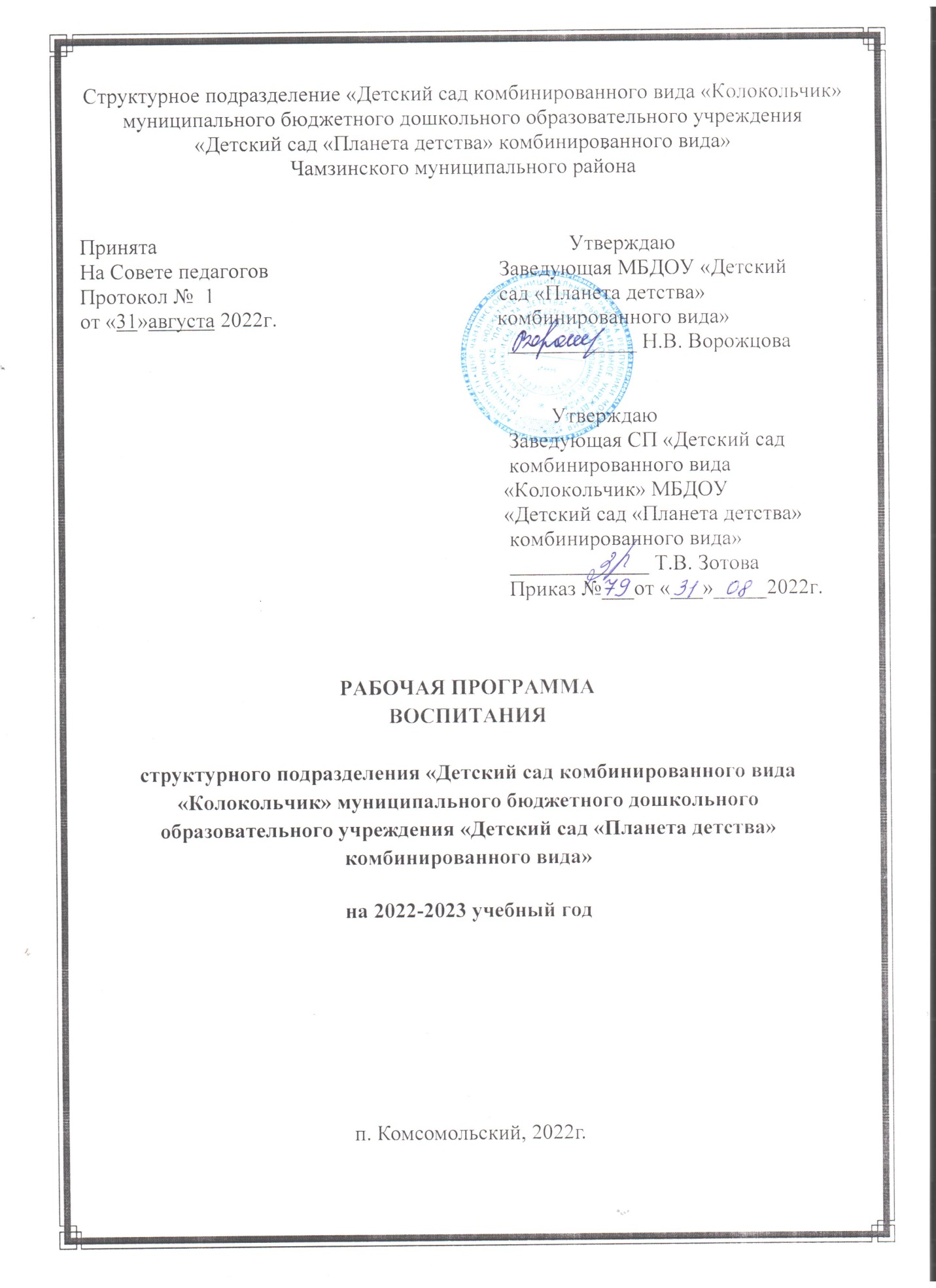 СодержаниеПояснительная записка…………………………………………………………………………….3Раздел I. Целевые ориентиры и планируемые результаты Программы воспитания.1.1.  Цель Программы воспитания………………………………………………………………..51.2.  Методологические основы и принципы построения Программы воспитания………….51.2.1.    Уклад образовательной организации…………………………………………………..61.2.2.  Воспитывающая среда  СП «Детский сад комбинированного вида «Колокольчик» МБДОУ «Детский сад «Планета детства» комбинированного вида»………………………...61.2.3. Общности (сообщества) СП «Детский сад комбинированного вида «Колокольчик» МБДОУ «Детский сад «Планета детства» комбинированного вида»…………………………61.2.4.    Социокультурный контекст……………………………………………………………...81.2.5. Деятельности и культурные практики в СП «Детский сад комбинированного вида «Колокольчик» МБДОУ «Детский сад «Планета детства» комбинированного вида»………81.3. Требования к планируемым результатам освоения программы…………………………..91.3.1. Целевые ориентиры воспитательной работы для детей младенческого и раннего возраста (до 3 лет)…………………………………………………………………………………91.3.2. Целевые ориентиры воспитательной работы для детей дошкольного возраста (до 8 лет)……………………………………………………………………………………………….10Раздел II. Содержательный…………………………………………………………………….122.1. Содержание воспитательной работы по направлениям воспитания……………...........12 2.1.1.  Патриотическое направление программы…………………………………………….122.1.2.  Социальное направление программы …………...........................................................132.1.3.  Познавательное направление программы…………………………………………….142.1.4.  Физическое и оздоровительное направление программы…………………………..142.1.5.  Трудовое направление программы…………………………………………………....152.1.6.  Этико-эстетическое направление программы………………………………………..162.2.  Особенности реализации воспитательного процесса…………………………………...172.3. Особенности взаимодействия педагогического коллектива с семьями воспитанников в процессе реализации Программы воспитания…………………………………………………20Раздел III. Организационный………………………………………………………………....393.1. Общие требования к условиям реализации Программы воспитания…………………..39 3.2. Взаимодействия взрослого с детьми. События СП «Детский сад комбинированного вида «Колокольчик» МБДОУ «Детский сад «Планета детства» комбинированного вида»…….403.3. Организация предметно-пространственной среды ……………………………………..413.4.  Кадровое обеспечение воспитательного процесса………................................................473.5.	Нормативно-методическое обеспечение реализации Программы воспитания……....473.6. Особые требования к условиям, обеспечивающим достижение планируемых личностных результатов в работе с особыми категориями детей…………………………………………..493.7. Примерный календарный план воспитательной работы………………………………...51 Основные понятия, используемые в ПрограммеПояснительная записка	Работа по воспитанию, формированию и развитию личности обучающихся в структурном подразделении «Детский сад комбинированного вида «Колокольчик» МБДОУ «Детский сад  «Планета детства» комбинированного вида»  (далее – ДОО) предполагает преемственность по отношению к достижению воспитательных целей начального общего образования (далее – НОО), к реализации Примерной программы воспитания, одобренной федеральным учебно-методическим объединением по общему образованию (протокол от 2 июня 2020 г. № 2/20).Структурное подразделение «Детский сад комбинированного вида «Колокольчик» МБДОУ «Детский сад  «Планета детства» комбинированного вида» руководствуется определением понятия «образовательная программа», предложенным в Федеральном законе от 29 декабря 2012 г. № 273-ФЗ «Об образовании в Российской Федерации» (далее – Федеральный закон): «образовательная программа – комплекс основных характеристик образования (объем, содержание, планируемые результаты) и организационно-педагогических условий, который представлен в виде учебного плана, календарного учебного графика, рабочих программ учебных предметов, курсов, дисциплин (модулей), иных компонентов, оценочных и методических материалов, а также в предусмотренных настоящим Федеральным законом случаях в виде рабочей программы воспитания, календарного плана воспитательной работы, форм аттестации».Программа воспитания является компонентом основной образовательной программы дошкольного образования (далее – ДО). В связи с этим структура Программы воспитания включает три раздела – целевой, содержательный и организационный, в каждом из них предусматривается обязательная часть и часть, формируемая участниками образовательных отношений.Под воспитанием понимается «деятельность, направленная на развитие личности, создание условий для самоопределения и социализации, обучающихся на основе социокультурных, духовно-нравственных ценностей и принятых в российском обществе правил и норм поведения в интересах человека, семьи, общества и государства, формирование у обучающихся чувства патриотизма, гражданственности, уважения к памяти защитников Отечества и подвигам Героев Отечества, закону и правопорядку, человеку труда и старшему поколению, взаимного уважения, бережного отношения к культурному наследию и традициям многонационального народа Российской Федерации, природе и окружающей среде».Примерная программа основана на воплощении	национального воспитательного идеала, который понимается как высшая цель образования, нравственное (идеальное) представление о человеке.В основе процесса воспитания детей в структурном подразделении «Детский сад комбинированного вида «Колокольчик» МБДОУ «Детский сад  «Планета детства» комбинированного вида» лежат конституционные и национальные ценности российского общества.Целевые    ориентиры	 следует рассматривать	как	возрастные характеристики возможных достижений ребенка, которые коррелируют с портретом выпускника СП «Детский сад комбинированного вида «Колокольчик» МБДОУ «Детский сад  «Планета детства» комбинированного вида» и с базовыми духовно-нравственными       ценностями	Планируемые результаты определяют направления для разработчиков рабочей программы воспитания.С учетом особенностей социокультурной среды, в которой воспитывается ребенок, в рабочей программе воспитания необходимо отразить взаимодействие участников образовательных отношений (далее – ОО) со всеми субъектами образовательных отношений. Только при подобном подходе, возможно воспитать гражданина и патриота, раскрыть способности и таланты детей, подготовить их к жизни в высокотехнологичном, конкурентном обществе.Для того чтобы эти ценности осваивались ребёнком, они должны найти свое отражение в основных направлениях воспитательной работы ДОО.Ценности Родины и природы лежат в основе патриотического направления воспитания.Ценности человека, семьи, дружбы, сотрудничества лежат в основе социального направления воспитания.Ценность знания лежит в	основе познавательного 	направления воспитания.Ценность здоровья лежит в основе физического и оздоровительного направления воспитания.Ценность труда лежит в основе трудового направления воспитания.   Ценности культуры и красоты лежат в основе этико-эстетического направления воспитания.Реализация Примерной программы основана на взаимодействии с разными субъектами образовательных отношений.Структурное подразделение «Детский сад комбинированного вида «Колокольчик» МБДОУ «Детский сад  «Планета детства» комбинированного вида» в части, формируемой воспитанниками образовательных отношений, дополняет приоритетные направления  воспитания с учетом реализуемой основной образовательной программы, региональной и муниципальной специфики реализации Стратегии развития воспитания в Российской Федерации на период до 2025 года, того, что воспитательные       задачи,	 согласно федеральному	государственному образовательному стандарту дошкольного образования (далее – ФГОС ДО), реализуются в рамках образовательных областей – социально-коммуникативного, познавательного, речевого, художественно-эстетического развития, физического развития.Реализация Программы воспитания предполагает социальное партнерство с другими организациями.Раздел I. Целевые ориентиры и планируемые результаты Программы воспитания.1.1 Цель Программы воспитания.Общая цель воспитания в структурном подразделении «Детский сад комбинированного вида «Колокольчик» МБДОУ «Детский сад «Планета детства» комбинированного вида» – личностное развитие дошкольников и создание условий для их позитивной социализации на основе базовых ценностей российского общества через:1) формирование ценностного отношения к окружающему миру, другим людям, себе;2) овладение первичными представлениями о базовых ценностях, а также выработанных обществом нормах и правилах поведения;3) приобретение	первичного	опыта	деятельности	и	поведения	в соответствии с базовыми национальными ценностями, нормами и правилами, принятыми в обществе.Задачи воспитания формируются для каждого возрастного периода (2 мес. – 1 год, 1 год – 3 года, 3 года – 8 лет) на основе планируемых результатов достижения цели воспитания и реализуются в единстве с развивающими задачами, определенными действующими нормативными правовыми документами в сфере ДО. Задачи воспитания соответствуют основным направлениям воспитательной работы.1.2. Методологические основы и принципы построения Программы воспитанияМетодологической основой программы являются антропологический, культурно-исторический и практичные подходы. Концепция Программы основывается на базовых ценностях  воспитания, заложенных в определении воспитания, содержащемся в Федеральном законе от 29 декабря 2012 г. № 273-ФЗ «Об образовании в Российской Федерации».Методологическими ориентирами воспитания также выступают следующие идеи отечественной педагогики и психологии: развитие личного субъективного мнения и личности ребенка в деятельности; духовно-нравственное, ценностное и смысловое содержание воспитания; идея о сущности детства как сенситивного периода воспитания; амплификация (обогащение) развития ребёнка средствами разных «специфически детских видов деятельности».Программа воспитания руководствуется принципами ДО, определенными ФГОС ДО. Программа воспитания построена на основе духовно-нравственных и социокультурных ценностей и, принятых в обществе правил и норм поведения в интересах человека, семьи, общества и опирается на следующие принципы:    принцип гуманизма. Приоритет жизни и здоровья человека, прав и свобод личности, свободного развития личности; воспитание взаимоуважения, трудолюбия, гражданственности, патриотизма, ответственности, правовой культуры, бережного отношения	к природе и 	окружающей	среде, рационального природопользования;    принцип ценностного единства и совместности. Единство ценностей и смыслов воспитания, разделяемых всеми участниками образовательных отношений, содействие, сотворчество и сопереживание, взаимопонимание и взаимное уважение;    принцип общего культурного образования. Воспитание основывается     на     культуре и традициях России, включая культурные особенности региона;принцип следования нравственному примеру. Пример как метод воспитания позволяет расширить нравственный опыт ребенка, побудить его к	открытому	внутреннему диалогу, пробудить в нем нравственную рефлексию, обеспечить возможность выбора при построении собственной системы ценностных отношений, продемонстрировать ребенку реальную возможность следования идеалу в жизни;принципы безопасной жизнедеятельности. Защищенность важных интересов личности от внутренних и внешних угроз, воспитание через призму безопасности и безопасного поведения;принцип совместной деятельности ребенка и взрослого. Значимость совместной деятельности взрослого и ребенка на основе приобщения к культурным ценностям и их освоения;принцип инклюзивности. Организация образовательного процесса, при котором все дети, независимо от их физических, психических, интеллектуальных, культурно-этнических, языковых и иных особенностей, включены в общую систему образования.Данные принципы реализуются в укладе ОО, включающем воспитывающие среды, общности, культурные практики, совместную деятельность и события.1.2.1. Уклад образовательной организацииУклад – общественный договор участников образовательных отношений, опирающийся на базовые национальные ценности, содержащий традиции региона и ОО, задающий культуру поведения сообществ, описывающий предметно-пространственную среду, деятельности и социокультурный контекст.Уклад учитывает специфику и конкретные формы организации   распорядка дневного, недельного, месячного, годового циклов жизни СП «Детский сад комбинированного вида «Колокольчик» МБДОУ «Детский сад  «Планета детства» комбинированного вида».     Уклад способствует формированию ценностей воспитания, которые разделяются всеми участниками образовательных отношений (воспитанниками, родителями, педагогами и другими сотрудниками СП «Детский сад комбинированного вида «Колокольчик» МБДОУ «Детский сад  «Планета детства» комбинированного вида»).1.2.2. Воспитывающая среда СП «Детский сад комбинированного вида «Колокольчик» МБДОУ «Детский сад  «Планета детства» комбинированного вида»Воспитывающая среда – это особая форма организации образовательного процесса, реализующего цель и задачи воспитания.Воспитывающая среда определяется целью и задачами воспитания, духовно-нравственными и социокультурными ценностями, образцами и практиками. Основными характеристиками воспитывающей среды являются ее насыщенность и структурированность.1.2.3. Общности (сообщества) СП «Детский сад комбинированного вида «Колокольчик» МБДОУ «Детский сад «Планета детства» комбинированного вида» Профессиональная общность – это устойчивая система связей и отношений между людьми, единство целей и задач воспитания, реализуемое всеми сотрудниками ДОО. Сами участники общности должны разделять те ценности, которые заложены в основу Программы. Основой эффективности такой	общности	является	рефлексия	собственной профессиональной деятельности.Воспитатель, а также другие сотрудники должны:быть примером в формировании полноценных и сформированных ценностных ориентиров, норм общения и поведения;мотивировать детей к общению друг с другом, поощрять даже самые незначительные стремления к общению и взаимодействию;поощрять детскую дружбу, стараться, чтобы дружба между отдельными детьми внутри группы сверстников принимала общественную направленность; заботиться о том, чтобы дети непрерывно приобретали опыт общения на основе чувства доброжелательности;содействовать проявлению детьми заботы об окружающих, учить проявлять чуткость к сверстникам, побуждать детей сопереживать, беспокоиться, проявлять внимание к заболевшему товарищу;воспитывать в детях такие качества личности, которые помогают влиться в общество сверстников (организованность, общительность, отзывчивость, щедрость, доброжелательность и пр.);учить детей совместной деятельности, насыщать их жизнь событиями, которые сплачивали бы и объединяли ребят;воспитывать в детях чувство ответственности перед группой за свое поведение.Профессионально-родительская общность включает сотрудников ДОО и всех взрослых членов семей воспитанников, которых связывают не только общие ценности, цели развития и воспитания детей, но и уважение друг к другу. Основная задача – объединение усилий по воспитанию ребенка в семье и в ДОО. Зачастую поведение ребенка сильно различается дома и в ДОО. Без совместного обсуждения воспитывающими взрослыми особенностей ребенка невозможно выявление и в дальнейшем создание условий, которые необходимы для его оптимального и полноценного развития и воспитания.Детско-взрослая общность. Для общности характерно содействие друг другу, сотворчество и сопереживание, взаимопонимание и взаимное уважение, отношение к ребенку как к полноправному человеку, наличие общих симпатий, ценностей и смыслов у всех участников общности.Детско-взрослая	общность	является	источником	и	механизмом воспитания ребенка. Находясь в общности, ребенок сначала приобщается к тем правилам и нормам, которые вносят взрослые в общность, а затем эти нормы усваиваются ребенком и становятся его собственными.Общность строится и задается системой связей и отношений ее участников. В каждом возрасте и каждом случае она будет обладать своей спецификой в зависимости от решаемых воспитательных задач.Детская общность. Общество сверстников – необходимое условие полноценного развития личности ребенка. Здесь он непрерывно приобретает способы общественного поведения, под руководством воспитателя учится умению дружно жить, сообща играть, трудиться, заниматься, достигать поставленной цели. Чувство приверженности к группе сверстников рождается тогда, когда ребенок впервые начинает понимать, что рядом с ним такие же, как он сам, что свои желания необходимо соотносить с желаниями других.Воспитатель должен воспитывать у детей навыки и привычки поведения, качества, определяющие характер взаимоотношений ребенка с другими людьми и его успешность в том или ином сообществе. Поэтому так важно придать детским взаимоотношениям дух доброжелательности, развивать у детей стремление и умение помогать как старшим, так и друг другу, оказывать сопротивление плохим поступкам, общими усилиями достигать поставленной цели.Одним из видов детских общностей являются разновозрастные детские общности.	 В	детском саду должна быть обеспечена возможность взаимодействия ребенка, как со старшими, так и с младшими детьми. Включенность ребенка в отношения со старшими, помимо подражания и приобретения нового, рождает опыт послушания, следования общим для всех правилам, нормам поведения и традициям. Отношения с младшими – это возможность для ребенка стать авторитетом и образцом для подражания, а также пространство для воспитания заботы и ответственности.Организация жизнедеятельности детей дошкольного возраста в разновозрастной группе обладает большим воспитательным потенциалом для инклюзивного образования.Культура поведения воспитателя в общностях как значимая составляющая уклада. Культура поведения взрослых в детском	саду направлена на создание воспитывающей	среды как условия решения возрастных	задач воспитания.	Общая   психологическая	атмосфера, эмоциональный настрой группы, спокойная обстановка, отсутствие спешки, разумная сбалансированность планов – это необходимые условия нормальной жизни и развития детей.Воспитатель должен соблюдать кодекс нормы профессиональной этики и поведения:педагог всегда выходит навстречу	родителям и приветствует родителей и детей первым;улыбка – всегда обязательная часть приветствия;педагог описывает события и ситуации, но не даёт им оценки;педагог не обвиняет родителей и не возлагает на них ответственность за поведение детей в детском саду;тон общения ровный и дружелюбный, исключается повышение голоса;     уважительное отношение к личности воспитанника;умение заинтересованно слушать собеседника и сопереживать ему; умение видеть и слышать воспитанника, сопереживать ему;уравновешенность и самообладание, выдержка в отношениях с детьми;умение быстро и правильно оценивать сложившуюся обстановку и в то	же время не торопиться с выводами о поведении и способностях воспитанников;умение сочетать мягкий эмоциональный и деловой тон в отношениях с детьми;умение сочетать требовательность с чутким отношением	к воспитанникам;знание возрастных и индивидуальных особенностей воспитанников;   соответствие внешнего вида статусу воспитателя детского сада.1.2.4. Социокультурный контекстСоциокультурный контекст – это социальная и культурная среда, в которой человек растет и живет. Он также включает в себя влияние, которое среда оказывает на идеи и поведение человека.Социокультурные ценности являются определяющими в структурно-содержательной основе Программы воспитания.Социокультурный контекст воспитания является вариативной составляющей воспитательной программы. Он учитывает этнокультурные, конфессиональные и региональные особенности и направлен на формирование ресурсов воспитательной программы.Реализация социокультурного контекста опирается на построение социального партнерства образовательной организации.В рамках социокультурного контекста повышается роль родительской общественности как субъекта образовательных отношений в Программе воспитания.1.2.5. Деятельности и культурные практики в СП «Детский сад комбинированного вида «Колокольчик» МБДОУ «Детский сад  «Планета детства» комбинированного вида»Цели и задачи воспитания реализуются во всех видах деятельности дошкольника, обозначенных во ФГОС ДО. В качестве средств реализации цели воспитания могут выступать следующие основные виды деятельности и культурные практики:предметно-целевая (виды деятельности, организуемые взрослым, в которых он открывает ребенку смысл и ценность человеческой деятельности, способы ее реализации совместно с родителями, воспитателями, сверстниками); культурные практики (активная, самостоятельная апробация каждым ребенком инструментального и ценностного содержаний, полученных от взрослого, и способов их реализации в различных видах деятельности через личный опыт); свободная инициативная деятельность ребенка (его спонтанная самостоятельная активность, в рамках которой он реализует свои базовые устремления: любознательность, общительность, опыт деятельности на основе усвоенных ценностей).1.3. Требования к планируемым результатам освоения программыПланируемые результаты воспитания носят отсроченный характер, но деятельность воспитателя нацелена на перспективу развития и становления личности ребенка. Поэтому результаты достижения цели воспитания даны в виде целевых ориентиров, представленных в виде обобщенных портретов ребенка к концу раннего и дошкольного возрастов. Основы личности закладываются в дошкольном детстве, и, если какие-либо линии развития не получат своего становления в детстве, это может отрицательно сказаться на гармоничном развитии человека в будущем.На уровне ДО не осуществляется оценка результатов воспитательной работы в соответствии с ФГОС ДО, так как «целевые ориентиры основной образовательной	программы дошкольного образования не подлежат непосредственной оценке, в том числе в виде педагогической диагностики (мониторинга), и не являются основанием для их формального сравнения с реальными достижениями детей».1.3.1. Целевые ориентиры воспитательной работы для детей младенческого и раннего возраста (до 3 лет)Портрет ребенка младенческого и раннего возраста (к 3-м годам)1.3.2. Целевые ориентиры воспитательной работы для детей дошкольного возраста (до 8 лет)Портрет ребенка дошкольного возраста (к 8-ми годам)Раздел II. Содержательный2.1. Содержание воспитательной работы по направлениям воспитанияСодержание Программы воспитания реализуется в ходе освоения детьми дошкольного возраста всех образовательных областей, обозначенных во ФГОС ДО, одной из задач которого является объединение воспитания и обучения в целостный образовательный процесс на основе духовно-нравственных и социокультурных ценностей, принятых в обществе правил и норм поведения в интересах человека, семьи, общества:социально-коммуникативное развитие;познавательное развитие; речевое развитие;художественно-эстетическое развитие; физическое развитие.В     пояснительной     записке     ценности     воспитания     соотнесены     с направлениями воспитательной работы. Предложенные направления не заменяют и не дополняют собой деятельность по пяти образовательным областям, а фокусируют процесс усвоения ребенком базовых ценностей в целостном	образовательном	процессе.	На	их	основе	определяются региональный и муниципальный компоненты.2.1.1. Патриотическое направление воспитанияЦенности	Родина	и	природа	лежат	в	основе	патриотического направления     воспитания.     Патриотизм	–     это     воспитание	в	ребенке нравственных качеств, чувства любви, интереса к своей стране – России, своему краю, малой родине, своему народу и народу России в целом (гражданский патриотизм), ответственности, трудолюбия; ощущения принадлежности к своему народу.Патриотическое направление воспитания строится на идее патриотизма как нравственного чувства, которое вырастает из культуры человеческого бытия, особенностей образа жизни и ее уклада, народных и семейных традиций.Воспитательная работа в данном направлении связана со структурой самого понятия «патриотизм»	и	определяется	через	следующие	взаимосвязанные компоненты:когнитивно - смысловой, связанный со знаниями об истории России, своего края, духовных и культурных традиций	и достижений многонационального народа России;эмоционально-ценностный, характеризующийся любовью к Родине – России, уважением к своему народу, народу России в целом;регуляторно - волевой, обеспечивающий укоренение знаний в духовных и культурных традициях своего народа, деятельность на основе понимания ответственности за настоящее и будущее своего народа, России.Задачи патриотического воспитания:1) формирование любви к родному краю, родной природе, родному языку, культурному наследию своего народа;2) воспитание любви, уважения к своим национальным особенностям и чувства собственного достоинства как представителя своего народа;3) воспитание уважительного отношения к гражданам России в целом, своим соотечественникам и согражданам, представителям всех народов России, к ровесникам, родителям, соседям, старшим, другим людям вне зависимости от их этнической принадлежности;4) воспитание любви к родной природе, природе своего края, России, понимания единства природы и людей и бережного ответственного отношения к природе.При реализации указанных задач воспитатель ДОО должен сосредоточить свое внимание на нескольких основных направлениях воспитательной работы:ознакомлении детей с историей, героями, культурой, традициями России и своего народа;организации коллективных творческих проектов, направленных на приобщение детей к российским общенациональным традициям;формировании правильного и безопасного поведения в природе, осознанного отношения к растениям, животным, к последствиям хозяйственной деятельности человека.2.1.2. Социальное направление воспитанияЦенности семья, дружба, человек и сотрудничество лежат в основе социального направления воспитания.       В дошкольном детстве ребенок открывает Личность другого человека и его значение в собственной жизни и жизни людей. Он начинает осваивать все многообразие социальных отношений и социальных ролей. Он учится действовать сообща, подчиняться правилам, нести ответственность за свои поступки, действовать в интересах семьи, группы. Формирование правильного ценностно-смыслового	отношения	ребенка к социальному окружению невозможно без грамотно выстроенного воспитательного процесса, в котором обязательно должна быть личная социальная инициатива ребенка в детско-взрослых и детских общностях. Важным аспектом является формирование у дошкольника представления о мире профессий взрослых, появление к моменту подготовки к школе положительной установки к обучению в школе как важному шагу взросления. Основная цель социального направления воспитания дошкольника заключается в формировании ценностного отношения детей к семье, другому человеку, развитии дружелюбия, создания условий для реализации в обществе.Выделяются основные задачи социального направления воспитания.1. Формирование у ребенка представлений о добре и зле, позитивного образа семьи с детьми, ознакомление с распределением ролей в семье, образами	дружбы в фольклоре	и детской	литературе, примерами сотрудничества и взаимопомощи людей в различных видах деятельности (на материале истории России, ее героев), милосердия и заботы. Анализ поступков самих детей в группе в различных ситуациях.2. Формирование навыков, необходимых для полноценного существования в обществе: эмпатии (сопереживания), коммуникабельности, заботы, ответственности, сотрудничества, умения договариваться, умения соблюдать правила.3. Развитие способности поставить себя на место другого как проявление личностной зрелости и преодоление детского эгоизма.При реализации данных задач воспитатель ДОО должен сосредоточить свое внимание на нескольких основных направлениях воспитательной работы:организовывать сюжетно-ролевые игры (в семью, в команду и т. п.), игры с правилами, традиционные народные игры и пр.;воспитывать у детей навыки поведения в обществе;учить	детей	сотрудничать,	организуя	групповые	формы	в продуктивных видах деятельности;учить детей анализировать поступки и чувства – свои и других людей; организовывать коллективные проекты заботы и помощи;создавать доброжелательный психологический климат в группе.2.1.3. Познавательное направление программыЦенность – знания. Цель познавательного направления воспитания – формирование ценности познания.Значимым для воспитания ребенка является формирование целостной картины мира, в	которой	интегрировано ценностное,	эмоционально окрашенное отношение к миру, людям, природе, деятельности человека.Задачи познавательного направления воспитания:1) развитие любознательности, формирование опыта познавательной инициативы;2) формирование ценностного отношения к взрослому как источнику знаний;3) приобщение ребенка к культурным способам познания (книги, интернет-источники, 	дискуссии	и	др.).Направления деятельности воспитателя:совместная деятельность воспитателя с детьми на основе наблюдения, сравнения, проведения опытов (экспериментирования), организации походов и экскурсий, просмотра доступных для восприятия ребенка познавательных фильмов, чтения и просмотра книг;организация	конструкторской и продуктивной творческой деятельности, проектной и исследовательской деятельности детей совместно со взрослыми;организация	насыщенной	и	структурированной	образовательной среды, включающей иллюстрации, видеоматериалы, ориентированные на детскую аудиторию;	различного     типа конструкторы     и	наборы для экспериментирования.2.1.4.	Физическое и оздоровительное направление воспитанияЦенность – здоровье. Цель данного направления – сформировать навыки здорового образа жизни, где безопасность жизнедеятельности лежит в основе всего. Физическое развитие и освоение ребенком своего тела происходит в виде любой двигательной активности: выполнение бытовых обязанностей, игр, ритмики и танцев, творческой деятельности, спорта, прогулок.Задачи по формированию здорового образа жизни:обеспечение построения образовательного процесса физического воспитания детей (совместной и самостоятельной деятельности) на основе здоровье формирующих и здоровье сберегающих технологий, и обеспечение условий для гармоничного физического и эстетического развития ребенка;закаливание, повышение сопротивляемости к воздействию условий внешней среды;укрепление опорно-двигательного аппарата; развитие двигательныхспособностей, обучение двигательным навыкам и умениям;формирование элементарных представлений в области физической культуры, здоровья и безопасного образа жизни;организация сна, здорового питания, выстраивание правильного режима дня;воспитание	экологической	культуры,	обучение	безопасности жизнедеятельности. Направления деятельности воспитателя:организация подвижных, спортивных игр, в том числе традиционных народных игр, дворовых игр на территории детского сада;создание детско-взрослых проектов по здоровому образу жизни;введение оздоровительных традиций в ДОО.Формирование у дошкольников культурно-гигиенических навыков является важной частью воспитания культуры здоровья. Воспитатель должен формировать у дошкольников понимание того, что чистота лица и тела, опрятность одежды отвечают не только гигиене и здоровью человека, но и социальным ожиданиям окружающих людей.Особенность культурно-гигиенических навыков заключается в том, что они должны формироваться на протяжении всего пребывания ребенка в СП «Детский сад комбинированного вида «Колокольчик» МБДОУ «Детский сад  «Планета детства» комбинированного вида».В формировании культурно-гигиенических навыков режим дня играет одну из ключевых ролей. Привыкая выполнять серию гигиенических процедур с определенной периодичностью, ребенок вводит их в свое бытовое пространство, и постепенно они становятся для него привычкой.Формируя у детей культурно-гигиенические навыки, воспитатель СП «Детский сад комбинированного вида «Колокольчик» МБДОУ «Детский сад  «Планета детства» комбинированного вида» должен сосредоточить свое внимание на нескольких основных направлениях воспитательной работы:формировать у ребенка навыки поведения во время приема пищи;формировать у ребенка представления о ценности здоровья, красоте и чистоте тела;формировать у ребенка привычку следить за своим внешним видом;включать информацию о гигиене в повседневную жизнь ребенка, в игру. Работа по формированию у ребенка культурно-гигиенических навыковдолжна вестись в тесном контакте с семьей.2.1.5.	Трудовое направление воспитания     Ценность – труд. С дошкольного возраста каждый ребенок обязательно должен принимать участие в труде, и те несложные обязанности, которые он выполняет в детском саду и в семье, должны стать повседневными. Только при этом условии труд оказывает на детей определенное воспитательное воздействие и подготавливает их к осознанию его нравственной стороны.Основная цель трудового воспитания дошкольника заключается в формировании ценностного отношения детей к труду, трудолюбия, а также в приобщении ребенка к труду. Можно выделить основные задачи трудового воспитания.1. Ознакомление с доступными детям видами труда взрослых и воспитание положительного отношения к их труду, познание явлений и свойств, связанных с преобразованием материалов и природной среды, которое является следствием трудовой деятельности взрослых и труда самих детей.2. Формирование навыков, необходимых для трудовой деятельности детей, воспитание навыков организации своей работы, формирование элементарных навыков планирования.3. Формирование трудового усилия (привычки к доступному дошкольнику напряжению физических, умственных и нравственных сил для решения трудовой задачи).При реализации данных задач воспитатель СП «Детский сад комбинированного вида «Колокольчик» МБДОУ «Детский сад  «Планета детства» комбинированного вида»  должен сосредоточить свое	внимание на нескольких направлениях воспитательной работы:показать детям необходимость постоянного труда в повседневной жизни, использовать его возможности для	нравственного воспитания дошкольников;воспитывать у ребенка бережливость (беречь игрушки, одежду, труд и старания родителей, воспитателя, сверстников), так как данная черта непременно сопряжена с трудолюбием;предоставлять детям самостоятельность в выполнении работы, чтобы они почувствовали ответственность за свои действия;собственным примером трудолюбия и занятости создавать у детей соответствующее	настроение,	формировать	стремление	к	полезной деятельности;связывать развитие трудолюбия с формированием общественных мотивов труда, желанием приносить пользу людям.2.1.6. Этико-эстетическое направление воспитанияЦенности – культура и красота. Культура поведения в своей основе имеет глубоко социальное нравственное чувство – уважение к человеку, к законам человеческого общества. Культура отношений является делом не столько личным, сколько общественным. Конкретные представления о культуре поведения усваиваются ребенком вместе с опытом поведения, с накоплением нравственных представлений.Можно выделить основные задачи этико-эстетического воспитания:         1) формирование	культуры	общения,	поведения,	этических представлений;2) воспитание	представлений	о	значении	опрятности	и	красотывнешней, ее влиянии на внутренний мир человека;3) развитие предпосылок ценностно-смыслового восприятия и понимания произведений искусства, явлений жизни, отношений между людьми;4) воспитание любви к прекрасному, уважения к традициям и культуре родной страны и других народов;5) развитие творческого отношения к миру, природе, быту и к окружающей ребенка действительности;6) формирование у детей эстетического вкуса, стремления окружать себя прекрасным, создавать его.Для того чтобы формировать у детей культуру поведения, воспитатель ДОО должен сосредоточить свое внимание на нескольких основных направлениях воспитательной работы:учить детей уважительно относиться к окружающим людям, считаться с их делами, интересами, удобствами;воспитывать	культуру	общения	ребенка,	выражающуюся	в общительности, этикет вежливости, предупредительности, сдержанности, умении вести себя в общественных местах;воспитывать культуру речи: называть взрослых на «вы» и по имени и отчеству; не перебивать говорящих и выслушивать других; говорить четко, разборчиво, владеть голосом;воспитывать культуру деятельности,	что	подразумевает	умение обращаться с игрушками,	книгами, личными вещами, имуществом СП «Детский сад комбинированного вида «Колокольчик» МБДОУ «Детский сад  «Планета детства» комбинированного вида»; умение подготовиться к предстоящей деятельности, четко и последовательно выполнять, и заканчивать ее, после завершения привести в порядок рабочее место, аккуратно убрать все за собой; привести в порядок свою одежду.    Цель эстетического воспитания – становление у ребенка ценностного отношения к красоте. Эстетическое воспитание через обогащение чувственного опыта и развитие эмоциональной сферы личности влияет на становление нравственной и духовной составляющей внутреннего мира ребенка.Направления деятельности воспитателя по эстетическому воспитанию предполагают следующее:выстраивание	взаимосвязи	художественно-творческой деятельности самих детей с воспитательной	работой через развитие восприятия, образных представлений, воображения и творчества;уважительное отношение к результатам творчества детей, широкое включение их произведений в жизнь СП «Детский сад комбинированного вида «Колокольчик» МБДОУ «Детский сад  «Планета детства» комбинированного вида»;организацию выставок, концертов, создание эстетической развивающей среды и др.;формирование чувства прекрасного на основе	восприятия художественного слова на русском и родном языке;реализация вариативности содержания, форм и методов работы с детьми по разным направлениям эстетического воспитания.2.2. Особенности реализации воспитательного процессаПрограмма учитывает условия, существующие в дошкольном учреждении, индивидуальные особенности, интересы, потребности воспитанников и их родителей.         Процесс воспитания в ДОУ основывается на общепедагогических принципах, изложенных в ФГОС дошкольного образования (Раздел I, пункт 1.2.):         -     поддержка разнообразия детства;-  сохранение уникальности и самоценности детства как важного этапа в общем развитии человека, самоценность детства - понимание (рассмотрение) детства как периода жизни значимого самого по себе, без всяких условий; значимого тем, что происходит с ребенком сейчас, а не тем, что этот период есть период подготовки к следующему периоду;- личностно-развивающий и гуманистический взрослых (родителей (законных представителей), работников Организации) и детей;         -      уважение личности ребенка.характер взаимодействия педагогических и иных         СП «Детский сад комбинированного вида «Колокольчик» МБДОУ «Детский сад  «Планета детства» комбинированного вида» – учреждение с многолетней историей, динамично развивающееся образовательное учреждение, в котором сохраняются лучшие традиции прошлого, осуществляется стремление к современному и инновационному будущему.         Задачи воспитания реализуются в течение всего времени нахождения ребенка в детском саду: в процессе ООД, режимных моментов, совместной деятельности с детьми и индивидуальной работы.Основные традиции воспитательного процесса в нашем ДОУ:1. Стержнем годового цикла воспитательной работы являются общие для всего детского сада событийные мероприятия «Календаря образовательных событий РФ» и «Календаря жизни ДОО» на 2022/2023 учебный год, коллективные дела группы детей под руководством воспитателя через которые осуществляется интеграция воспитательных усилий педагогических работников, в которых участвуют дети разных возрастов. Межвозрастное взаимодействие дошкольников способствует их взаимообучению и взаимовоспитанию. Общение младших по возрасту ребят со старшими создает благоприятные условия для формирования дружеских отношений, положительных эмоций, проявления уважения, самостоятельности. Это дает больший воспитательный результат, чем прямое влияние педагога.          2. Детская	 художественная 	литература и народное творчество традиционно	рассматриваются     педагогами ДОУ     в качестве наиболее доступных и действенных в воспитательном отношении видов искусства, обеспечивающих развитие личности дошкольника в соответствии с общечеловеческими и национальными ценностными установками.3. Дополнительное образование в ДОУ является одним из важных условий для развития личностных качеств ребенка и призвано расширить воспитательный потенциал образовательной деятельности.При организации дополнительных образовательных услуг педагогами были изучены образовательные интересы и потребности дошкольников и их родителей. На основании запросов были разработаны дополнительные общеразвивающие программы различной направленности.4. Коллективное планирование, разработка и проведение общих мероприятий. В ДОУ существует практика создания творческих групп педагогов,	которые оказывают	консультационную, информационную	и     технологическую	поддержку своим	коллегам в организации воспитательных мероприятий.5. В	детском	саду	создана система методического	сопровождения педагогических инициатив семьи. Организовано единое с родителями образовательное пространство для обмена опытом, знаниями, идеями, для обсуждения и решения     конкретных воспитательных     задач. Именно педагогическая инициатива родителей стала новым этапом сотрудничества с ними, показателем качества воспитательной работы.         6. Дополнительным воспитательным ресурсом по	приобщению дошкольников к истории и культуре своей Отчизны и своего родного края является мини-музей, организованный в ДОУ. Музейная педагогика рассматривается нами как ценность, обладающая исторической и художественной значимостью.7.Особая значимость в воспитательной работе придается взаимодействию с социальными партнерами ДОУ.  Взаимодействие ДОУ с социумом включает в себя: работу с государственными	структурами	и	органами	местного самоуправления; взаимодействие с учреждениями здравоохранения; взаимодействие с учреждениями образования, науки и культуры; с семьями воспитанников детского сада.     При этом указанная деятельность может осуществляться как перманентно, так и в ситуативных, специально планируемых в рамках социального партнерства акциях. Детский сад должен быть, прежде всего, открытым учреждением для межличностного и группового общения, как для детей, так и для взрослых, расширять и укреплять взаимосвязи с жизнью, социокультурной средой, институтами воспитания, культуры, семьей, предприятиями, культурно-досуговыми учреждениями, общественными организациями, местными структурами власти. Объекты взаимодействия:МБОУ КСОШ № 2. Задача: обеспечение преемственности дошкольного и начального образования. Реализация совместных социально-педагогических проектов.МБДОУ ДОД «Школа искусств». Задача: приобщение к музыкальному, хореографическому искусству.МУ «Детско-юношеская  библиотека.Задача: приобщение детей к культуре чтения художественной литературы.МБДОУ ДОД «КМШ»Задача: приобщение детей к музыкальному искусствуГБУЗ РМ «КМБ» Задача: медицинское, оздоровительное, лечебно-профилактическое, консультационное сопровождение. Мониторинг здоровья воспитанниковЛедовый дворец. Задача: пропаганда здорового образа жизни.Районное управление образования. Задача: нормативно-правовое сопровождение; предоставление отчетности; инновационная деятельность; участие в конференциях, совещаниях; аттестация педагогических работниковРайонная МПКЗадача: медико – педагогическое консультированиеГБОУ ДПО (ПК) С МРИОЗадача: повышение квалификации педагогов ДОУДругие дошкольные учреждения. Задача: обмен опытомГИБДД   Задача: знакомство с правилами дорожного движения, дорожными знаками, правилами безопасного поведения на улице.ГоспожнадзорЗадача: Знакомство с мерами противопожарной безопасности, с правилами поведения во время пожара.Воспитательный процесс в ДОУ выстраивается с учетом концепции духовно - нравственного развития и воспитания личности гражданина России, включающей в себя:- национальный воспитательный идеал – высшая цель, образования нравственное (идеальное) представление о человеке, на воспитание, обучение и развитие которого направлены усилия основных субъектов национальной жизни: государства, семьи, школы, политических партий, религиозных объединений и общественных организаций;-базовые национальные ценности – основные моральные ценности, приоритетные нравственные установки, существующие в культурных, семейных, социально-исторических, религиозных традициях многонационального народа Российской Федерации, передаваемые от поколения к поколению и обеспечивающие успешное развитие страны в современных условиях:            патриотизм – любовь к России, к своему народу, к своей малой Родине, служение Отечеству;социальная солидарность – свобода личная и национальная, доверие к людям, институтам государства и гражданского общества, справедливость, милосердие, честь, достоинство;гражданственность	–	служение	Отечеству,	правовое	государство, гражданское общество, закон и правопорядок, поликультурный мир, свобода совести и вероисповедания;семья – любовь и верность, здоровье, достаток, уважение к родителям, забота о старших и младших, забота о продолжении рода;труд и творчество – уважение к труду, творчество и созидание, целеустремлённость и настойчивость;наука – ценность знания, стремление к истине, научная картина мира;традиционные российские религии – представления о вере, духовности религиозной	жизни	человека,	ценности	религиозного	мировоззрения, толерантности, формируемые на основе межконфессионального диалога;искусство и литература – красота, гармония, духовный мир человека, нравственный выбор, смысл жизни, эстетическое развитие, этическое развитие;природа – эволюция, родная земля, заповедная природа, планета Земля, экологическое сознание;человечество – мир во всем мире, многообразие культур и народов, прогресс человечества, международное сотрудничество;- духовно-нравственное развитие личности – осуществляемое в процессе социализации последовательное расширение	и	укрепление	ценностно-смысловой сферы личности, формирование способности человека оценивать и сознательно выстраивать на основе традиционных моральных норм и нравственных	идеалов отношения	к себе, другим людям, обществу, государству, Отечеству, миру в целом;- духовно-нравственное воспитание личности гражданина России – педагогически организованный процесс усвоения и приятия воспитанниками базовых национальных ценностей, имеющих иерархическую структуру и сложную  организацию.	Носителями этих ценностей являются многонациональный народ Российской     Федерации, государство,	семья, культурно-территориальные сообщества, традиционные российские религиозные объединения (христианские, прежде всего в форме русского православия, исламские, иудаистские, буддистские), мировое сообщество.2.3. Особенности взаимодействия педагогического коллектива с семьями воспитанников в процессе реализации Программы воспитания    В современных условиях дошкольное образовательное учреждение является единственным общественным институтом, регулярно и неформально взаимодействующим с семьей, то есть имеющим возможность оказывать на нее определенное влияние.В основу совместной деятельности семьи и дошкольного учреждения заложены следующие принципы:единый подход к процессу воспитания ребенка;открытость дошкольного учреждения для родителей;взаимное доверие во взаимоотношениях педагогов и родителей; уважение и доброжелательность друг к другу;дифференцированный подход к каждой семье; равно ответственность родителей и педагогов.Ведущая цель взаимодействия с семьей – обеспечение психолого-педагогической поддержки семьи в вопросах воспитании детей, в развитии индивидуальных способностей дошкольников, повышение компетентности родителей (законных представителей) в вопросах развития и образования, охраны и укрепления здоровья детей.Задачи:1. Формирование психолого-педагогических знаний родителей. 2.  Приобщение родителей к участию жизни ДОУ.3. Оказание помощи семьям воспитанников в развитии, воспитании и обучении детей.4.  Изучение и пропаганда лучшего семейного опыта. Система взаимодействия с родителями включает:ознакомление родителей с результатом работы ДОУ на общих родительских собраниях, анализом участия родительской общественности в жизни ДОУ;ознакомление родителей с содержанием работы ДОУ, направленной на физическое, психическое и социальное развитие ребенка;участие в составлении планов спортивных и культурно-массовых мероприятий, работы родительского комитета;целенаправленную	работу,	пропагандирующую	общественное дошкольное воспитание в его разных формах;обучение конкретным приемам и методам воспитания и развития ребенка в разных видах детской деятельности на семинарах-практикумах, консультациях и открытых занятиях.Проблема вовлечения родителей в единое пространство детского развития в ДОО решается в четырех направлениях:- работа с коллективом ДОО по организации взаимодействия с семьей, ознакомление педагогов с системой новых форм работы с родителями (законными представителями);- повышение	педагогической	культуры	родителей	(законных представителей);- вовлечение родителей (законных представителей) в деятельность ДОО, совместная работа по обмену опытом;        - участие в управлении образовательной организации.В основе взаимодействия педагогического коллектива и семьи лежит сотрудничество. Инициатива в установлении взаимодействия с семьей принадлежит педагогу.Основные направления взаимодействия педагогического коллектива с семьями воспитанников.Знакомство с семьей. Важно хорошо узнать семью каждого воспитанника. Знание ее особенностей в воспитании детей, воспитательных возможностей семьи позволяет осуществлять индивидуальную работу с ней с учетом дифференцированного подхода к каждому родителю.Информирование родителей о ходе образовательного процесса. Детский сад открыт для родителей и других членов семьи. Родители вносят свой вклад в организацию образовательного процесса.Особая помощь от родителей ожидается в создании групповой библиотеки, поскольку обмен книгами между семьями обогатит каждого из детей данной группы и создаст между детьми микроклимат, необходимый для общения их друг с другом.Работа по созданию и обогащению предметной развивающей среды в группах предполагает сотрудничество с родителями воспитанников. Выставки детских работ являются интереснейшей формой информированности родителей о возможностях их детей, но при условии, если результаты детской деятельности будут демонстрироваться родителям, только когда ребенок сам выполнил все от начала до конца без помощи взрослого, и качество работы оценено ребенком адекватно требованиям воспитателя.Психолого-педагогическое просвещение родителей с целью повышения их педагогической культуры. Содержанием этой работы является ознакомление родителей с особенностями реализации задач образовательных областей. Особо важная задача - формирование физического и психического здоровья детей. В работе с семьей используются разнообразные ее формы: беседы, консультации, родительские собрания и конференции.Родительские	собрания	проводятся	четыре	раза	в	год.	Каждое родительское собрание важно начинать с открытого просмотра детской деятельности, где родители наблюдают, какими самостоятельными и умелыми могут быть их дети. Организация уголка для родителей. В родительском уголке помещаются экстренная информация краткого содержания, а также ответы на вопросы родителей или варианты ответов на вопросы детей, раскрывающие способы общения взрослых с детьми дошкольного возраста.Совместная деятельность. Родители играют главную роль в воспитании своего ребенка, а педагоги создают условия и содействуют родителям и ребенку в амплификации его развития как неповторимой индивидуальности.Занятия с участием родителей. Подготовка и организация выставок совместных работ детей и родителей. Ежемесячные посиделки с родителями. Ничто так не сближает, как совместное дело. Родители приходят в группу со своим делом: шитье кукольной одежды, постельного белья, вязание рукавичек, изготовление полочки, ящика для рассады, стульчика для Мишки и т.д.С младшей группы родители - активные участники любого детского праздника, особенно приветствуется и поощряется присутствие их на празднике. Родители участвуют в подготовке и проведении конкурсов, соревнований, выставок, праздников, досугов; выпускают газеты, журналы; участвуют в конференциях с докладами, пишут статьи из опыта воспитания ребенка в семье.Доброжелательность	между	детьми	-	это	всегда	следствие взаимоотношений между родителями, поэтому с первых собраний: «Первый раз в детский сад», «Наши дети уже выросли», «Малыш уже творит» особое значение придается созданию положительной атмосферы во время беседы (чашка чая, негромкая музыка, угощение). Но самое главное - каждый родитель слышит про своего ребенка что-то только позитивное, им демонстрируется динамика восхождения малышами к успешным продуктам их детской деятельности. Так, например, в день занятия продуктивной деятельностью работы детей родителям не показываются. Ведь причины неудач малышей разные (младший возраст, отстает физически от ровесников, имеет особенности в развитии, отсутствовал в период обучения, отдыхая с родителями, и т.п.). После занятия воспитатель с каждым малышом проводит беседу, подводит к самооценке продукта и вызывает желание сделать новый вариант. И только, когда все участники достигнут программного успеха, работы выставляются для родителей. При этом все варианты подготовки тоже прикрепляются к итоговому продукту. Так родители видят, как воспитатель содействовал их ребенку в овладении данной деятельностью, он открывает, что его малыш - молодец. Уходит почва для конкуренции или огорчений от неудач малыша. Усиливается чувство любви в семье. Ребенок развивается от успеха к успеху и именно тогда, когда его любят и в него верят.Наиболее востребованной формой работы с родителями является наглядная пропаганда – целенаправленное систематическое применение наглядных средств в целях ознакомления родителей с задачами, содержанием, методами воспитания в детском саду, оказания практической помощи семье:- уголок для родителей (содержит материалы информационного характера - правила для родителей, распорядок дня, объявления различного характера; материалы, освещающие вопросы воспитания детей в детском саду и семье);- разнообразные	выставки	(выставки	детских	работ,	тематические выставки по определенному разделу программы);-информационные листки (объявления	о собраниях, событиях, экскурсиях, просьбы о помощи, благодарность добровольным помощникам и т.д.);- папки–передвижки (формируются по тематическому принципу) и другие. Помимо традиционных форм работы ДОУ и семьи, активно используютсяинновационные формы и методы работы:          - «Круглый стол» по любой теме;- тематические выставки;- соцобследование, диагностика, тесты, опрос на любые темы;          - консультации музыкального руководителя;- семейные спортивные встречи;- почта доверия, телефон доверия;- открытые занятия для просмотра родителей; - родительская гостиная, клуб;- конкурс семейных талантов; - портфолио семейного успеха;         - день открытых дверей;- сайт ДОУ.Преимущества новой системы взаимодействия ДОУ с семьей неоспоримы: - это положительный эмоциональный настрой педагогов и родителей на совместную работу по воспитанию детей;- это учет индивидуальности ребенка;- родители самостоятельно могут выбирать и формировать уже в дошкольном возрасте то направление в развитии и воспитании ребенка;- это укрепление внутрисемейных связей;- это возможность реализации единой программы воспитания и развития ребенка в ДОУ и семье;- это возможность учета типа семьи и стиля семейных отношений. Педагог, определив тип семьи воспитанника, сможет найти правильныйПодход для взаимодействия и успешно осуществлять работу с родителями.При реализации новой системы взаимодействия с семьей удается избежать тех недостатков, которые присущи старым формам работы с семьей.- воспитатели должны ближе общаться со всеми родителями, а не только с активистами, привлекая их к групповым мероприятиям;- при добросовестном отношении педагога к данной работе по вовлечению родителей	в	образовательный	процесс,	новая	философия взаимодействия с родителями осуществляется успешно;- изменилось общение педагогов и родителей: взаимоотношения стали партнерскими. Родители и воспитатели советуются друг с другом, предлагают, убеждают, как лучше организовать мероприятие, праздник. Формальное общение исчезает;- совместная деятельность родителей, педагогов и детей положительно влияет на воспитанников. Дети становятся увереннее в себе, задают больше вопросов о семье, о детском саде, проявляют инициативу в тех вопросах, где видят интерес. Ребенок чувствует себя ближе, роднее по отношению к воспитателю, так как видит тесное общение педагога с его родителями, эмоциональный подъем, желание быть в саду в центре всех игр и занятий;- и как результат, новое положительное отношение родителей к ДОУ, положительная оценка его деятельности.Планируемый результат1.Это положительный эмоциональный настрой педагогов и родителей на совместную работу по воспитанию детей. Родители уверены в том, что ДОУ всегда поможет им в решении педагогических проблем и в то же время никак не повредит, так как будут учитываться мнения, в свою очередь, заручатся пониманием со стороны родителей в решении педагогических проблем. А в самом большом выигрыше находятся дети, ради которых и осуществляется это взаимодействие.2. Это учет индивидуальности ребенка. Педагог постоянно поддерживает контакт с семьей, знает особенности и привычки своего воспитанника и учитывает их при работе, что, в свою очередь, ведет к повышению эффективности педагогического процесса.Родители	самостоятельно	могут	выбирать	и	формировать	уже в дошкольном возрасте то направление в развитии и воспитании ребенка, которое они считают нужным. Таким образом, родители берут на себя ответственность за воспитание ребенка.3. Это укрепление внутрисемейных связей, эмоционального семейного общения, нахождение общих интересов и занятий.4. Это возможность реализации единой программы воспитания и развития ребенка в ДОО и семье.5. Это возможность учета типа семьи и стиля семейных отношений, что было нереально при использовании традиционных форм работ с родителями. Педагог, определив тип семьи воспитанника, сможет найти правильный подход для взаимодействия и успешно осуществлять работу с родителями. При реализации новой системы взаимодействия с семьей удается избежать тех недостатков, которые присущи старым формам работы с семьей.Таким образом, использование разнообразных форм работы с семьями воспитанников ДОО даст положительные результаты: поменяется характер взаимодействия педагогов с родителями, многие из них становятся активными участниками всех дел ДОО и незаменимыми помощниками воспитателей.Всей своей работой сотрудники ДОО доказывают родителям, что их вовлечение в педагогическую деятельность, заинтересованное участие в воспитательно-образовательном процессе важно не потому, что этого хочет воспитатель, а потому, что это необходимо для развития их собственного ребенка.План взаимодействия с родителями воспитанников Раздел III. Организационный3.1. Общие	требования	к	условиям	реализации	Программы воспитанияПрограмма	воспитания	ОО	реализуется	через	формирование социокультурного воспитательного пространства при соблюдении условий создания уклада, отражающего готовность всех участников образовательного процесса руководствоваться        едиными	принципами       и	регулярно воспроизводить наиболее ценные для нее воспитательно-значимые виды совместной     деятельности.      Уклад       ОО	направлен       на       сохранение преемственности принципов воспитания с уровня дошкольного образования на уровень начального общего образования:1) Обеспечение личностно развивающей предметно-пространственной среды, в том числе современное материально-техническое обеспечение, методические материалы и средства обучения.2) Наличие профессиональных кадров и готовность педагогического коллектива к достижению целевых ориентиров Программы воспитания.3) Взаимодействие с родителями по вопросам воспитания.4) Учет индивидуальных особенностей детей дошкольного возраста, в интересах	которых	реализуется	Программа	воспитания	(возрастных, физических, психологических, национальных и пр.).Условия реализации Программы воспитания (кадровые, материально-технические,	психолого-педагогические,	нормативные, организационно-методические и др.) необходимо интегрировать с соответствующими пунктами организационного раздела ООП ДО.Уклад задает и удерживает ценности воспитания – как инвариантные, так и свои собственные, – для всех участников образовательных отношений: руководителя СП «Детский сад комбинированного вида «Колокольчик» МБДОУ «Детский сад  «Планета детства» комбинированного вида», воспитателей и специалистов, вспомогательного персонала, воспитанников, родителей (законных представителей), субъектов социокультурного окружения СП «Детский сад комбинированного вида «Колокольчик» МБДОУ «Детский сад  «Планета детства» комбинированного вида».Уклад определяется общественным договором, устанавливает правила жизни и отношений в СП «Детский сад комбинированного вида «Колокольчик» МБДОУ «Детский сад  «Планета детства» комбинированного вида» нормы и традиции, психологический климат (атмосферу), безопасность, характер воспитательных процессов, способы взаимодействия между детьми и педагогами, педагогами и родителями, детьми друг с другом. Уклад включает в себя сетевое информационное пространство     и нормы общения участников образовательных отношений в социальных сетях.Уклад	учитывает	специфику	и	конкретные	формы организации распорядка дневного, недельного, месячного, годового цикла жизни СП «Детский сад комбинированного вида «Колокольчик» МБДОУ «Детский сад   «Планета детства» комбинированного вида».Для реализации Программы воспитания уклад должен целенаправленно проектироваться командой СП «Детский сад комбинированного вида «Колокольчик» МБДОУ «Детский сад  «Планета детства» комбинированного вида» и быть принят всеми участниками образовательных отношений.Процесс проектирования уклада ДОО включает следующие шаги.Уклад и ребенок определяют особенности воспитывающей среды. Воспитывающая среда раскрывает заданные укладом ценностно-смысловые ориентиры. Воспитывающая среда – это содержательная и динамическая характеристика уклада, которая определяет его особенности, степень его вариативности и уникальности.Воспитывающая среда строится по трем линиям:«от	взрослого»,	который	создает	предметно-образную среду, способствующую воспитанию необходимых качеств;«от совместной деятельности ребенка и взрослого», в ходе которой формируются нравственные, гражданские, эстетические и иные качества ребенка в ходе специально организованного педагогического взаимодействия ребенка и взрослого, обеспечивающего достижение поставленных воспитательных целей;«от ребенка», который самостоятельно действует, творит, получает опыт деятельности, в особенности – игровой.3.2. Взаимодействия взрослого с детьми. События СП «Детский сад комбинированного вида «Колокольчик» МБДОУ «Детский сад  «Планета детства» комбинированного вида»Событие – это форма совместной деятельности ребенка и взрослого, в которой активность	взрослого приводит к приобретению ребенком собственного опыта переживания той или иной ценности. Для того чтобы стать значимой, каждая ценность воспитания должна быть понята, раскрыта и принята ребенком совместно с другими людьми в значимой для него общности. Этот процесс происходит стихийно, но для того, чтобы вести воспитательную работу, он должен быть направлен взрослым.Воспитательное событие	– это спроектированная взрослым образовательная ситуация. В каждом воспитательном событии педагог продумывает смысл реальных и возможных действий детей и смысл своих действий в контексте задач воспитания. Событием может быть не только организованное мероприятие, но и спонтанно возникшая ситуация, и любой режимный момент, традиции утренней встречи детей, индивидуальная беседа, общие дела, совместно реализуемые проекты и пр.      Планируемые и подготовленные	педагогом воспитательные события проектируются в соответствии с календарным планом воспитательной работы СП «Детский сад комбинированного вида «Колокольчик» МБДОУ «Детский сад  «Планета детства» комбинированного вида», группы, ситуацией развития конкретного ребенка.Проектирование событий в СП «Детский сад комбинированного вида «Колокольчик» МБДОУ «Детский сад  «Планета детства» комбинированного вида», возможно в следующих формах:разработка и реализация значимых событий в ведущих видах деятельности	(детско-взрослый	спектакль,	построение	эксперимента, совместное конструирование, спортивные игры и др.);проектирование встреч, общения детей со старшими, младшими, ровесниками, с взрослыми, с носителями воспитательно-значимых культурных практик (искусство, литература, прикладное творчество и т. д.), профессий, культурных традиций народов России;создание творческих детско-взрослых проектов (празднование Дня Победы с приглашением ветеранов, «Театр в детском саду» – показ спектакля для детей и т. д.).Проектирование событий позволяет построить целостный годовой цикл методической работы на основе традиционных ценностей российского общества. Это поможет каждому педагогу создать тематический творческий проект в своей группе и спроектировать работу с группой в целом, с подгруппами детей, с каждым ребенком.3.3.	Организация предметно-пространственной средыРазвивающая среда в ДОУ – комплекс психолого-педагогических условий развития интеллектуальных и творческих способностей в организованном пространстве.Цель создания развивающей среды – обеспечить систему условий, необходимых для развития разнообразных видов детской деятельности.Образовательная	среда	в	детском	саду предполагает	специально созданные условия, такие, которые необходимы для полноценного проживания ребенком дошкольного детства. Современное понимание развивающей предметно-пространственной среды включает в себя обеспечение активной жизнедеятельности ребенка, становления его субъектной позиции, развития творческих проявлений всеми доступными, побуждающими к самовыражению средствами.Требования к развивающей предметно-пространственной среде.1.	Развивающая	предметно-пространственная	среда	обеспечивает максимальную реализацию образовательного потенциала пространства ДОУ, группы, а также территории, прилегающей к ДОУ, материалов, оборудованияи инвентаря для развития детей дошкольного возраста в соответствии с особенностями каждого возрастного этапа, охраны и укрепления их здоровья, учета особенностей и коррекции недостатков их развития.2. Развивающая предметно-пространственная среда должна обеспечивать возможность общения и совместной деятельности детей (в том числе детей разного возраста) и взрослых, двигательной активности детей, а также возможности для уединения.3. Развивающая предметно-пространственная среда должна обеспечивать: реализацию различных образовательных программ; учет национально-культурных,	климатических	условий,	в	которых	осуществляется образовательная деятельность; учет возрастных особенностей детей.4.	Развивающая	предметно-пространственная	среда	должна	быть содержательно -	насыщенной,	трансформируемой, полифункциональной, вариативной, доступной и безопасной.1)	Насыщенность	среды	должна	соответствовать	возрастным возможностям	детей      и      содержанию      Программы.	Образовательное пространство должно быть оснащено средствами обучения и воспитания (в том числе техническими), соответствующими материалами, в том числе расходным	игровым,     спортивным,	оздоровительным      оборудованием, инвентарем (в соответствии со спецификой Программы).Организация образовательного пространства и разнообразие материалов, оборудования и инвентаря (в здании и на участке) должны обеспечивать:игровую, познавательную, исследовательскую и творческую активность всех воспитанников, экспериментирование с доступными детям материалами (в том числе с песком и водой);двигательную активность, в том числе развитие крупной и мелкой моторики, участие в подвижных играх и соревнованиях;эмоциональное благополучие детей во взаимодействии с предметно-пространственным окружением;возможность самовыражения детей. Для детей младенческого и раннего возраста образовательное пространство должно предоставлять необходимые и достаточные возможности для движения, предметной и игровой деятельности с разными материалами.2) Трансформируемость пространства предполагает	возможность изменений предметно-пространственной среды	в зависимости	от образовательной ситуации, в том числе от меняющихся интересов и возможностей детей.3) Полифункциональность материалов предполагает:возможность разнообразного использования различных составляющих предметной среды, например, детской мебели, матов, мягких модулей, ширм и т.д.;наличие в Организации или Группе полифункциональных (не обладающих жестко закрепленным способом употребления) предметов, в том числе природных материалов, пригодных для использования в разных видах детской активности (в том числе в качестве предметов-заместителей в детской игре).4) Вариативность среды предполагает: наличие в Организации или Группе различных пространств (для игры, конструирования, уединения и пр.), а также разнообразных материалов, игр, игрушек и оборудования, обеспечивающих свободный выбор детей; периодическую сменяемость игрового материала, появление новых предметов, стимулирующих игровую, двигательную, познавательную и исследовательскую активность детей.5) Доступность среды предполагает:доступность для воспитанников, в том числе детей с ограниченными возможностями	здоровья и детей-инвалидов, всех помещений, где осуществляется образовательная деятельность;свободный доступ детей, в том числе детей с ограниченными возможностями здоровья, к играм, игрушкам, материалам, пособиям, обеспечивающим все основные виды детской активности;исправность и сохранность материалов и оборудования.6)	Безопасность	предметно-пространственной	среды	предполагает соответствие всех ее элементов требованиям по обеспечению надежности и безопасности их использования.ДОУ самостоятельно определяет средства обучения, в том числе технические, соответствующие материалы (в том числе расходные), игровое, спортивное, оздоровительное оборудование, инвентарь, необходимые для реализации Программы.Предметно-развивающая среда помещений и групповых комнат ДОУСоздание и обновление предметно-развивающей среды3.4. Кадровое обеспечение воспитательного процессаКадровый потенциалАттестация педагогических работников в 2022-2023 уч.г.Сведения об организации повышения квалификации педагогических работников, анализ возрастного состава педагогических работников.Курсы:Возрастной состав педагогических работников: В возрасте до 30 лет – 1 педагог.В возрасте от 30 до 35 лет – 3 педагога.В возрасте от 35 до 40 лет – 3 педагога. В возрасте от 40 до 45 лет – 8 педагогов. В возрасте от 50  и выше – 7 педагогов.3.5. Нормативно-методическое обеспечение реализации Программы воспитанияНормативно-правовая документация:1. Конвенция о правах ребенка (одобрена Генеральной Ассамблеей ООН 20.11.1989, вступила в силу для СССР 15.09.1990).2. Конституцией РФ от 12.12.1993 г. (с изменениями и дополнениями).3. Федеральный закон № 273-ФЗ от 29.12.2012 г. «Об образовании в РФ».4. Приказ Министерства образования и науки РФ от 8 апреля 2014 г. № 293 «Об утверждении Порядка приема на обучение по образовательным программам дошкольного образования» (зарегистрировано в Минюсте 12 мая 2014 г., № 32220, вступил в силу 27 мая 2014 г.).5. Постановление Главного государственного санитарного врача РФ от 28 сентября 2020 г. N 28 «Об утверждении санитарных правил СП 2.4.3648-20 «Санитарно-эпидемиологические требования к организациям воспитания и обучения, отдыха и оздоровления детей и молодежи»».6. Постановление Главного государственного санитарного врача РФ от 30 июня 2020 г. N 16 «Об утверждении санитарно-эпидемиологических правил СП 3.1/2.4.3598-20 «Санитарно-эпидемиологические требования к устройству, содержанию и организации работы образовательных организаций и других объектов социальной инфраструктуры для детей и молодежи в условиях распространения      новой      коронавирусной      инфекции      (COVID-19)»      (с изменениями и дополнениями).7. Устав МБДОУ «Детский сад «Планета детства» комбинированного вида» 8. Образовательная программа СП «Детский сад комбинированного вида «Колокольчик» МБДОУ «Детский сад «Планета детства» комбинированного вида»	Методические пособияОбщеобразовательная программа дошкольного образования «От рождения до школы» /под ред.  Н.Е.Вераксы, Т.С.Комаровой, М.А.Васильевой).«Программа коррекционного обучения и воспитания детей с общим недоразвитием речи » под ред. Т.Б. Филичевой, Г.В. Чиркиной. «Мы в Мордовии живём» / Примерный региональный модуль программы дошкольного воспитания.«Музыкальное развитие детей» /О.П.Радынова5. Авдеева Н.Н., Князева О.Л., Стеркина Р.Б. Безопасность: Учебное пособие по основам безопасности жизнедеятельности детей	старшего дошкольного возраста.6. Веракса Н.Е., Веракса А.Н. Ознакомление с предметным окружением и социальным миром.7. Дыбина О.В. Ознакомление с предметным и социальным окружением: Старшая группа (5–6 лет).8. Дыбина О.В. Ознакомление с предметным и социальным окружением: Средняя группа (4–5 лет).9. Дыбина О.В. Ознакомление с предметным и социальным окружением: Подготовительная к школе группа (6–7 лет).10. Дыбина О.В. Ознакомление с предметным и социальным окружением: Младшая группа (3–4 года).11. Здоровьесберегающие технологии воспитания в детском саду / Под ред.Т.С.Яковлевой. – М.: Школьная пресса, 2006.12. Куцкова Л. В. Трудовое воспитание в детском саду: Для занятий с детьми 3–7 лет.13. Николаева С.Н. «Юный эколог»14. Охрана здоровья детей в дошкольных учреждениях / Т.Л. Богина. – М.: Мозаика-синтез, 200615. Петрова В.И., Стульник Т.Д. Этические беседы с детьми 4–7 лет.16. Растем здоровыми / В.А. Доскин, Л.Г. Голубева. – М.: Просвещение, 2002.17. Разговор о правильном питании / М.М. Безруких, Т.А. Филиппова. – М.: Олма-Пресс, 200018. Радынова О.П. Музыкальные шедевры. Авторская программа и методическиерекомендации. – М.: «Издательство ГНОМ и Д», 2000.19.  Стеркина Р.Б. Основы безопасности детей дошкольного возраста20. Современные методики оздоровления детей дошкольного возраста в условияхдетского сада / Л.В. Кочеткова. – М.: МДО, 1999.21. Саулина Т. Ф. Знакомим дошкольников с правилами дорожного движения (3–7лет).Наглядно-дидактические пособия:1. Серия «Мир в картинках»: «Государственные символы России»; «День Победы». Серия «Рассказы по картинкам»: «Великая Отечественная война в произведения художников»; «Защитники Отечества».2. Серия «Мир в картинках»: «Спортивный инвентарь».3. Серия «Рассказы по картинкам»: «Зимние виды спорта»; «Летние виды спорта»; «Распорядок дня».4. Серия «Расскажите детям о...»: «Расскажите детям о зимних видах спорта»; «Расскажите детям об олимпийских играх»; «Расскажите детям об олимпийских чемпионах».5.  Плакаты: «Зимние виды спорта»; «Летние виды спорта».6. Серия «Мир в картинках»: «Авиация»; «Автомобильный транспорт»; «Бытовая техника»; «Водный транспорт»; «Инструменты домашнего мастера»; «Космос»; «Посуда». 7. Серия «Рассказы по картинкам»: «В деревне»; «Кем быть?»; «Мой дом»; «Профессии».8. Серия «Расскажите детям о...»: «Расскажите детям о бытовых приборах»; «Расскажите детям о космонавтике»; «Расскажите детям о космосе»; «Расскажите детям о транспорте», «Расскажите детям о хлебе». Плакаты: «Домашние животные»; «Домашние питомцы»; «Домашние птицы»; «Животные Африки»; «Животные средней полосы»; «Овощи»; «Птицы»; «Фрукты».9. Картины для рассматривания: «Коза с козлятами»; «Кошка с котятами»; «Свинья с поросятами»; «Собака с щенками».10. Серия «Мир в картинках»: «Домашние животные»; «Домашние птицы»; «Животные жарких стран»; «Животные средней полосы»; «Морские обитатели»; «Насекомые»; «Овощи»; «Фрукты».11. Серия «Рассказы по картинкам»: «Весна»; «Времена года»; «Зима»; «Лето»; «Осень»; «Родная природа».12 Серия «Мир в картинках»: «Гжель»; «Городецкая роспись по дереву»; «Дымковская игрушка»; «Каргополь - народная игрушка»; «Музыкальные инструменты»; «Полхов Майдан»; «Филимоновская народная игрушка»; «Хохлома».13. Серия «Искусство - детям»: «Волшебный пластилин»; «Городецкая роспись»; «Дымковская игрушка»; «Простые узоры и орнаменты»; «Сказочная гжель»; «Секреты бумажного листа»; «Тайны бумажного листа»; «Филимоновская игрушка»; «Хохломская роспись».3.6.	Особые требования к условиям, обеспечивающим достижение планируемых личностных результатов в работе с особыми категориями детейИнклюзия (дословно – «включение») – это готовность образовательной системы принять любого ребенка независимо от его индивидуальных особенностей (психофизиологических, социальных, психологических, этнокультурных, национальных, религиозных и др.) и обеспечить ему оптимальную социальную ситуацию развития.Инклюзия является ценностной основой уклада СП «Детский сад комбинированного вида «Колокольчик» МБДОУ «Детский сад  «Планета детства» комбинированного вида» и основанием для проектирования воспитывающих сред, деятельностей и событий.На уровне уклада: ДОО инклюзивное образование – это норма для воспитания, реализующая такие социокультурные ценности, как забота, принятие, взаимоуважение, взаимопомощь, совместность, сопричастность, социальная ответственность. Эти ценности должны разделяться всеми участниками образовательных отношений в СП «Детский сад комбинированного вида «Колокольчик» МБДОУ «Детский сад  «Планета детства» комбинированного вида».На уровне воспитывающих сред: ППС строится как максимально доступная для детей с ОВЗ; событийная воспитывающая среда  обеспечивает возможность включения каждого ребенка в различные формы жизни детского сообщества; рукотворная воспитывающая среда обеспечивает возможность демонстрации уникальности достижений каждого ребенка.На уровне общности: формируются условия освоения социальных ролей,ответственности и самостоятельности, сопричастности к реализации целей и смыслов сообщества, приобретается опыт развития отношений между детьми, родителями, воспитателями.	Детская и детско-взрослая общность	в инклюзивном   образовании       развиваются       на принципах заботы, взаимоуважения и сотрудничества в совместной деятельности.На уровне деятельностей: педагогическое проектирование совместной деятельности в разновозрастных группах, в малых группах детей, в детско-родительских группах обеспечивает условия освоения доступных навыков, формирует опыт работы в команде, развивает активность и ответственность каждого ребенка в социальной ситуации его развития.На уровне событий: проектирование педагогами	ритмов жизни, праздников и общих дел с учетом специфики социальной и культурной ситуации развития каждого ребенка обеспечивает возможность участия каждого в жизни и событиях группы, формирует личностный опыт, развивает самооценку и уверенность ребенка в своих силах. Событийная организация должна обеспечить переживание ребенком опыта самостоятельности, счастья и свободы в коллективе детей и взрослых.Основными условиями реализации Программы воспитания в дошкольных образовательных организациях, реализующих инклюзивное образование, являются:1) полноценное	проживание	ребенком	всех	этапов	детства (младенческого,        раннего	и       дошкольного       возраста),	обогащение (амплификация) детского развития;2) построение воспитательной деятельности с учетом индивидуальных особенностей каждого ребенка, при котором сам ребенок становится активным субъектом воспитания;3) содействие и сотрудничество детей и взрослых, признание ребенка полноценным участником (субъектом) образовательных отношений;4) формирование и поддержка инициативы детей в различных видах детской деятельности;5) активное	привлечение	ближайшего	социального	окружения	к воспитанию ребенка.Задачами	воспитания	детей	с	ОВЗ	в	условиях	дошкольной образовательной организации являются:1) формирование	общей	культуры	личности	детей,	развитие	их социальных, нравственных, эстетических, интеллектуальных, физических качеств, инициативности, самостоятельности и ответственности;2) формирование доброжелательного отношения к детям с ОВЗ и их семьям со стороны всех участников образовательных отношений;3) обеспечение психолого-педагогической поддержки семье ребенка с особенностями в развитии и содействие повышению уровня педагогической компетентности родителей;4) обеспечение эмоционально-положительного взаимодействия детей с окружающими в целях их успешной адаптации и интеграции в общество;5) расширение у детей с различными нарушениями развития знаний и представлений об окружающем мире;6) взаимодействие с семьей для обеспечения полноценного развития детей с ОВЗ;7) охрана и укрепление физического и психического здоровья детей, в том числе их эмоционального благополучия;8) объединение обучения и воспитания в целостный образовательный процесс на основе духовно-нравственных и социокультурных ценностей и принятых в обществе правил и норм поведения в интересах человека, семьи, общества.3.7. Примерный календарный план воспитательной работына 2022 – 2023 учебный годОсновные понятия, используемые в ПрограммеВоспитание – деятельность, направленная на развитие личности, создание условий для самоопределения и социализации обучающихся на основе социокультурных, духовно-нравственных ценностей и принятых в российском обществе правил и норм поведения интересах человека, семьи, общества и государства, формирование у обучающихся чувства патриотизма, гражданственности, уважения к памяти защитников Отечества и подвигам Героев Отечества, закону и правопорядку, человеку труда и старшему поколению, взаимного уважения, бережного отношения к культурному наследию и традициям многонационального народа Российской Федерации, природе и окружающей среде;Образовательная ситуация	–	точка	пересечения образовательного процесса и педагогической деятельности: каждому типу образовательной ситуации соответствуют свои программы действий ребенка и взрослого, проявляющиеся в той или иной позиции. Образовательная ситуация соотносима с ситуацией развития. Воспитательные события являются разновидностью образовательных ситуаций.Образовательная среда – социокультурное содержание образования, объединяет в себе цели и смыслы воспитания, обучения и развития детей в конкретной социокультурной ситуации, определяет состав становящихся способностей и качеств. Потенциал образовательной среды для решения целей воспитания личности позволяет говорить о воспитывающей среде.Общность – устойчивая система связей и отношений между людьми, имеющая единые ценностно-смысловые основания и конкретные целевые ориентиры. Общность – это качественная характеристика любого объединения людей, определяющая степень их единства и совместности (детско-взрослая, детская, профессиональная, профессионально-родительская).Портрет ребенка – это совокупность характеристик личностных результатов и достижений ребенка на определенном возрастном этапе.Социокультурные	ценности	–	основные	жизненные смыслы, определяющие отношение человека к окружающей действительности и детерминирующие основные модели социального     поведения,     которыми руководствуется человек в повседневной жизни и деятельности.Субъектность – социальный, деятельно-преобразующий способ жизни человека. Субъектность впервые появляется в конце дошкольного детства как способность ребенка к инициативе в игре, познании, коммуникации, продуктивных видах деятельности, как способность совершать нравственныйпоступок, размышлять о своих действиях и их последствиях.Уклад – общественный договор участников образовательных отношений, опирающийся на базовые национальные ценности, содержащий традиции региона и ОО, задающий культуру поведения сообществ, описывающий предметно-пространственную среду, деятельность и социокультурный контекст.Направления	воспитания	ПатриотическоеЦенностиПоказателиНаправления	воспитания	ПатриотическоеРодина, природаПроявляющий привязанность, любовь к семье, близким, окружающему мируСоциальноеЧеловек, семья, дружба, сотрудничествоСпособный понять и принять, что такое «хорошо» и «плохо». Проявляющий интерес к другим детям и способный бесконфликтно играть рядом с ними. Проявляющий позицию «Я сам!». Доброжелательный, проявляющий сочувствие, доброту. Испытывающий чувство удовольствия в случае одобрения и чувство огорчения в случае неодобрения со стороны взрослых. Способный к самостоятельным (свободным) активным действиям в общении. Способный общаться с другими людьми с помощью вербальных и невербальных средств общения.ПознавательноеЗнаниеПроявляющий интерес к окружающему миру и активность в поведении и деятельности.Физическое иоздоровительноеЗдоровьеВыполняющий действия по самообслуживанию: моет руки, самостоятельно ест, ложится спать и т. д. Стремящийся быть опрятным. Проявляющий интерес к физической активности. Соблюдающий элементарные правила безопасности в быту, в ОО, на природе.ТрудовоеТрудПоддерживающий элементарный порядок в окружающей обстановке. Стремящийся помогать взрослому в доступных действиях. Стремящийся к	самостоятельности в самообслуживании, в быту, в игре, в продуктивных видах деятельности.Этико-эстетическоеКультуа и красотаЭмоционально отзывчивый к красоте. Проявляющий интерес и желание заниматься продуктивными видами деятельности.Направления воспитания	ЦенностиПоказателиПатриотическоеРодина, природаЛюбящий свою малую родину и имеющий представление о своей стране, испытывающий чувство привязанности к родному дому, семье, близким людям.СоциальноеЧеловек, семья, дружба, сотрудничествоРазличающий основные проявления добра и зла, 	принимающий	и	уважающий ценности семьи и общества, правдивый, искренний, способный к     сочувствию и заботе, к нравственному поступку, проявляющий задатки     чувства	долга: ответственность     за свои      действия и поведение; принимающий и уважающий различия     между	людьми.     Освоивший основы речевой культуры. Дружелюбный и доброжелательный, умеющий слушать и слышать собеседника,       способный взаимодействовать      со      взрослыми	и сверстниками на основе общих интересов и дел.ПознавательноеЗнанияЛюбознательный, наблюдательный, испытывающий потребность в самовыражении, в том числе творческом, проявляющий активность, самостоятельность, инициативу в познавательной, игровой, коммуникативной и продуктивных видах деятельности и в самообслуживании, обладающий первичной картиной мира на основе традиционных ценностей российского общества.Физическое иоздоровительноеЗдоровьеВладеющий основными навыками личной и общественной гигиены, стремящийся соблюдать правила безопасного поведения в быту, социуме (в том числе в цифровой среде), природе.ТрудовоеТрудПонимающий ценность труда в семье и в обществе на основе уважения к людям труда, результатам их деятельности, проявляющий трудолюбие при выполнении поручений и в самостоятельной деятельности.Этико-эстетическоеКультура и красотаСпособный воспринимать и чувствовать прекрасное в быту, природе, поступках, искусстве, стремящийся к отображению прекрасного      в	продуктивных	видах деятельности,    обладающий	зачатками художественно-эстетического вкуса.№ п/пТемаОтветственныеОтветственныеОтветственныеОтветственныеУчастникиУчастникиЦельЦельПродукт деятельностиПродукт деятельностиСентябрьСентябрьСентябрьСентябрьСентябрьСентябрьСентябрьСентябрьСентябрьСентябрьСентябрь1.Оформление информационных стендов в группеВоспитатели Воспитатели Родители        Родители        - Распространение педагогических знаний среди родителей;-Активация родительского внимания к вопросам воспитания, жизни ребенка в детском саду- Распространение педагогических знаний среди родителей;-Активация родительского внимания к вопросам воспитания, жизни ребенка в детском садуИнформационные стенды2Консультации:  «Начало учебного года - начало нового этапа в жизни детского сада и его воспитанников»«Режим дня и его значение в жизни ребенка».Индивидуальная беседа с родителями вновь прибывших детей: «Как помочь ребенку быстрее адаптироваться в детском саду»Воспитатели Воспитатели Родители        Родители        Ознакомить родителей  с целями и задачами дошкольного образовательного учреждения на предстоящий учебный год.Приобщать родителей к жизни детского сада, объяснить значение режима для развития и обучения детей Дать рекомендации родителям о том, как помочь ребёнку адаптироваться в детском саду.Ознакомить родителей  с целями и задачами дошкольного образовательного учреждения на предстоящий учебный год.Приобщать родителей к жизни детского сада, объяснить значение режима для развития и обучения детей Дать рекомендации родителям о том, как помочь ребёнку адаптироваться в детском саду.Информационные стендычерез интернет – мессенджеры WhatsApp дать родителям ссылку на сайт, где они смогут ознакомиться с информацией по данной теме3.Организация и проведение совместных  акций, проектов, музыкальных и физкультурных праздников и досугов.«Месячник безопасности детей»,«День дошкольного работника» (Кто работает в детском саду?) Воспитатели Воспитатели Родители и дети  Родители и дети  организовать совместную работу детей и родителей организовать совместную работу детей и родителей Фото и видео отчёты4.Анкетирование родителей. Тема: «Какой вы родитель?»Воспитатели Воспитатели Родители        Родители        Определение успешности выполнения роли родителя – «конструктора», «проектировщика», «строителя» детской души.Определение успешности выполнения роли родителя – «конструктора», «проектировщика», «строителя» детской души.Результаты анкетированияОктябрьОктябрьОктябрьОктябрь1.Консультация «Советы доктора»«7 шагов по профилактике коронавирусной инфекции»Заведующая, ст. медсестра,воспитатели Заведующая, ст. медсестра,воспитатели Родители        Родители        Актуализировать и дополнить представления родителей о профилактике простудных заболеваний в осенний период. Организовать обмен опытом проведения закаливающих мероприятийАктуализировать и дополнить представления родителей о профилактике простудных заболеваний в осенний период. Организовать обмен опытом проведения закаливающих мероприятийПовышение уровня педагогических  знаний родителей2.Общее родительское собрание:«Особенности взаимодействия детского сада с семьей в процессе социального развития детей»Воспитатели Воспитатели Родители        Родители        Актуализировать и дополнить представления родителей о совместной деятельности с ДООАктуализировать и дополнить представления родителей о совместной деятельности с ДООПротокол собрания 3.Круглый стол  «Воспитываем добротой»Воспитатели Воспитатели Родители       Родители       Актуализировать и дополнить представления родителей о конструктивных способах общения с детьми, методах воспитания;Познакомить с последствиями использования непродуктивных родительских тактик. Организовать обсуждение актуальных проблем семейного воспитания, обмен опытом.Актуализировать и дополнить представления родителей о конструктивных способах общения с детьми, методах воспитания;Познакомить с последствиями использования непродуктивных родительских тактик. Организовать обсуждение актуальных проблем семейного воспитания, обмен опытом.Повышение родительской компетентности4.Консультации: «Роль семьи в воспитании ребенка»«Безопасность детей – забота взрослых!»Воспитатели          Воспитатели          Родители        Родители        Актуализировать  и дополнить  представления родителей о том, какие личностные качества, черты характера, навыки и компетенции могут быть сформированы только в семье, познакомить с методами построения взаимодействия с детьми.Приобщение родителей к закреплению у детей имеющихся знаний о безопасности жизнедеятельности.Актуализировать  и дополнить  представления родителей о том, какие личностные качества, черты характера, навыки и компетенции могут быть сформированы только в семье, познакомить с методами построения взаимодействия с детьми.Приобщение родителей к закреплению у детей имеющихся знаний о безопасности жизнедеятельности.Информационные стендычерез интернет – мессенджеры WhatsApp дать родителям ссылку на сайт, где они смогут ознакомиться с информацией по данной теме 5.Конкурс «Осенние фантазии» дизайн – проект из осенних листьев и плодов деревьев.Воспитатели Воспитатели Родители        Родители        Формировать навыки взаимопомощи, выполнить поделки из природного материала родителям совместно с детьми, оформить выставку работФормировать навыки взаимопомощи, выполнить поделки из природного материала родителям совместно с детьми, оформить выставку работОформление  выставки6.Индивидуальные консультации с родителями:-по результатам диагностики уровня познавательного и речевого развития детей 4-5 летВоспитатели, учитель - логопедВоспитатели, учитель - логопедРодители        Родители        Информировать родителей о результате диагностикиИнформировать родителей о результате диагностикиПовышение уровня педагогических знаний родителейНоябрьНоябрьНоябрь1.Консультации: «Ребенок и его права»  20 ноября - День правовой помощи детям. «Выходной день»«Формирование основ культуры здоровья у дошкольников»Воспитатели Воспитатели Родители        Родители        -Правовое просвещение родителей.- Актуализировать  и дополнить  представления родителей о том, как сделать выходной день интересным и полезным для ребенка, познакомить с различными формами проведения досуга, обладающими развивающим потенциалом, с принципами и приемами их организации.-Формировать представление о культуре здоровья и его составляющих, о роли семьи в выборе ребенком здорового образа жизни.-Правовое просвещение родителей.- Актуализировать  и дополнить  представления родителей о том, как сделать выходной день интересным и полезным для ребенка, познакомить с различными формами проведения досуга, обладающими развивающим потенциалом, с принципами и приемами их организации.-Формировать представление о культуре здоровья и его составляющих, о роли семьи в выборе ребенком здорового образа жизни.Изготовление информационных брошюр и буклетов по вопросам защиты детства и последующего распространения среди родителейРазмещение на  сайте  учреждения «Ребёнок и его права».Повышение уровня педагогических знаний родителей 2.«Мама, папа, я – дружная семья!»«Мама – солнышко моё!»Воспитатели, родителиВоспитатели, родителиРодители и дети  Родители и дети  - информирование и оказание помощи родителям в воспитании детей. - информирование и оказание помощи родителям в воспитании детей.  Выпуск стенгазет3.Дискуссия «Формирование самостоятельности у детей»Воспитатели Воспитатели РодителиРодителиОрганизовать обсуждение вопросов, связанных с самостоятельностью детей, познакомить с взглядами ученых и педагогов – практиков на данную проблему. Предложить обменяться опытом формирования самостоятельности у детей.Организовать обсуждение вопросов, связанных с самостоятельностью детей, познакомить с взглядами ученых и педагогов – практиков на данную проблему. Предложить обменяться опытом формирования самостоятельности у детей.Повышение уровня педагогических знаний родителей4.Оформление стенда и подготовка подарков  ко Дню МатериВоспитатели Воспитатели Родители и дети  Родители и дети  - воспитывать чувство любви и уважения к родителям;-развивать разнообразие семейного досуга- воспитывать чувство любви и уважения к родителям;-развивать разнообразие семейного досугаДетские поделки5.Конкурс рисунков, фотографий «Счастье в детях», «Мы счастливая семья!», посвященный Всемирному Дню ребёнка» Воспитатели, родителиВоспитатели, родителиРодители и дети  Родители и дети  - организовать совместную работу родителей и коллектива;- учить строить генеалогическое древо семьи.- организовать совместную работу родителей и коллектива;- учить строить генеалогическое древо семьи.Оформить выставку работ6.Праздник «День Матери»Воспитатели, музыкальный руководительВоспитатели, музыкальный руководительРодители и дети Родители и дети Учить детей эмоционально и выразительно исполнять песни. Формировать у родителей представление о приемах организации музыкальной деятельности в ДОУ, путях поддержки творческого потенциала детей.Учить детей эмоционально и выразительно исполнять песни. Формировать у родителей представление о приемах организации музыкальной деятельности в ДОУ, путях поддержки творческого потенциала детей.Утренник, посвященный Дню матери.ДекабрьДекабрьДекабрьДекабрьДекабрьДекабрьДекабрьДекабрьДекабрьДекабрьДекабрьДекабрь1Подготовка и проведение Дня открытых дверей «Мы рады встрече с вами….»Воспитатели Воспитатели Воспитатели Воспитатели Родители и дети Родители и дети Родители и дети Знакомить родителей с работой ДООЗнакомить родителей с работой ДООПосещение родителей ДОУ2.Консультация  «Здоровье без лекарств»Воспитатели, мед. работникВоспитатели, мед. работникРодители и дети Родители и дети - актуализировать и дополнить представления родителей о профилактике вирусных заболеваний в осеннее – зимний период;- Познакомить родителей с рекомендациями специалистов по формированию культуры здоровья у детей.- актуализировать и дополнить представления родителей о профилактике вирусных заболеваний в осеннее – зимний период;- Познакомить родителей с рекомендациями специалистов по формированию культуры здоровья у детей.Информационные стенды3.Оформление папки – передвижки «Зима»Воспитатели Воспитатели Родители и дети  Родители и дети  - рекомендации родителям, что должен знать ребенок об этом времени года, какие игры приемлемы в зимний период- рекомендации родителям, что должен знать ребенок об этом времени года, какие игры приемлемы в зимний периодПапка передвижка «Зима»4.Украшение групповой комнаты к Новому году. Семейная мастерская выставка работ «Символ года»Акция «Новогодние окна»Воспитатели Воспитатели Родители и дети Родители и дети - формировать чувство семьи, общих интересов, прививать навыки взаимопомощи взрослых и детей;продемонстрировать творчество и фантазию родителей и детей- формировать чувство семьи, общих интересов, прививать навыки взаимопомощи взрослых и детей;продемонстрировать творчество и фантазию родителей и детейВыставка 5.«Здравствуй, гостья – Зима!» Воспитатели Воспитатели Родители и дети Родители и дети - Актуализировать и дополнить представления родителей о том, в какие игры можно играть с ребенком в зимний период;- рекомендации родителям «Новый год – семейный праздник»- Актуализировать и дополнить представления родителей о том, в какие игры можно играть с ребенком в зимний период;- рекомендации родителям «Новый год – семейный праздник»Выпуск стенгазеты6.Новогодние утренники в группах «Сияй огнями Новый год!»Воспитатели, музыкальный руководительВоспитатели, музыкальный руководительДети, родители         Дети, родители         -развивать желание проводить совместно праздники, получать удовольствие от подготовленных общим коллективом развлечений;-воспитывать сплоченность в детском коллективе-развивать желание проводить совместно праздники, получать удовольствие от подготовленных общим коллективом развлечений;-воспитывать сплоченность в детском коллективеПраздничное мероприятиеЯнварьЯнварьЯнварь1.Консультация «Витаминная азбука»Воспитатели, мед. работникВоспитатели, мед. работникРодители и дети  Родители и дети  -Дополнить представление родителей о том, какие фрукты и овощи богаты витаминами и полезны в зимний период;- организация обмена рецептами блюд, позволяющих сохранить витамины, нравящихся детям;-Дополнить представление родителей о том, какие фрукты и овощи богаты витаминами и полезны в зимний период;- организация обмена рецептами блюд, позволяющих сохранить витамины, нравящихся детям;Повышение уровня педагогических знаний родителей2.Анкетирование родителей. Тема: «Условия здорового образа жизни в семье».Воспитатели Воспитатели РодителиРодители Выявить состояние физкультурно-оздоровительной работы в семье Выявить состояние физкультурно-оздоровительной работы в семьеАнкетирование3.Дискуссия «Компьютерные игры и дети»Воспитатели Воспитатели Родители и дети  Родители и дети  - Актуализировать и дополнить  знания родителей о компьютерных играх для младших дошкольников;
- Организовать дискуссию и обмен опытом по данной теме.- Актуализировать и дополнить  знания родителей о компьютерных играх для младших дошкольников;
- Организовать дискуссию и обмен опытом по данной теме.Повышение уровня  знаний родителей4.Консультация «Зимние игры и развлечения»Воспитатели Воспитатели Родители и дети  Родители и дети  Познакомить родителей с различными играми, в которые можно играть с ребенком в зимний период на улице. Обратить внимание на правила организации игрового взаимодействия и правила безопасности, которые необходимо соблюдать.Познакомить родителей с различными играми, в которые можно играть с ребенком в зимний период на улице. Обратить внимание на правила организации игрового взаимодействия и правила безопасности, которые необходимо соблюдать.Повышение уровня знаний родителей о различных видах игр.5.Беседа «Поведение в общественных местах»Воспитатели Воспитатели Родители и дети  Родители и дети  Актуализировать представления родителей о правилах поведения в общественных местах.Актуализировать представления родителей о правилах поведения в общественных местах.Повышение уровня знаний родителей6.«С чего начинается Родина…»Воспитатели Воспитатели Родители        Родители        - Актуализировать представления родителей о важности зимних прогулок, об их проведении в детском саду, мероприятиях и видах деятельности, организуемых на улице;- предложить родителям подобрать фотоматериал о совместных семейных прогулках;- познакомить с рекомендациями по организации зимних прогулок- Актуализировать представления родителей о важности зимних прогулок, об их проведении в детском саду, мероприятиях и видах деятельности, организуемых на улице;- предложить родителям подобрать фотоматериал о совместных семейных прогулках;- познакомить с рекомендациями по организации зимних прогулокВыпуск фотогазеты, оформление стенда7.Выставка – вернисаж детских рисунков «Зимушка краса!»Воспитатели Воспитатели Дети, родители         Дети, родители         -развивать желание детей и родителей на совместное творчество-развивать желание детей и родителей на совместное творчествоВыставка-вернисажФевральФевральФевраль1.Анкетирование родителей: - «Об отношении родителей к образовательному процессу в семье и детском саду»  Воспитатели Воспитатели Воспитатели Воспитатели Родители        Родители        Выявить уровень знаний  родителей  образовательного процессаВыявить уровень знаний  родителей  образовательного процессаПовышение уровня знаний родителейПовышение уровня знаний родителей2.Папка – передвижка «Наша армия сильна – охраняет мир она!»Воспитатели Воспитатели Родители и дети  Родители и дети  -Познакомить родителей с историей образования праздника-Познакомить родителей с историей образования праздникаПапка – передвижка «Наша армия сильна – охраняет мир она!»3.Консультация для родителей «Физкульт – ура!»Воспитатели Воспитатели Родители и дети  Родители и дети  Актуализировать и дополнить знания родителей о важности занятий физкультурой, о развивающих возможностях различных упражнений со спортивным инвентарем. Познакомить с приемами активизации двигательной активности детей.Актуализировать и дополнить знания родителей о важности занятий физкультурой, о развивающих возможностях различных упражнений со спортивным инвентарем. Познакомить с приемами активизации двигательной активности детей.Повышение уровня педагогических знаний родителей4.Готовим подарки для пап и дедушек к 23 февраляВоспитатели Воспитатели Родители и дети  Родители и дети  - развивать чувство любви, уважения   к  папам и дедушкам, гордости за свою страну.- развивать чувство любви, уважения   к  папам и дедушкам, гордости за свою страну.Подарки детей5.Консультация «Роль семьи в обеспечении психологического здоровья и безопасности детей»Воспитатели Воспитатели Родители и дети  Родители и дети  Актуализировать и дополнить представления родителей по данной теме, познакомить с условиями обеспечения психологического комфорта, факторами, приводящими к стрессу.Актуализировать и дополнить представления родителей по данной теме, познакомить с условиями обеспечения психологического комфорта, факторами, приводящими к стрессу.Спортивное мероприятие6.Консультация «Как выбрать игрушку для ребенка»Воспитатели Воспитатели Родители и дети  Родители и дети  Актуализировать и дополнить представления родителей о правилах выбора игрушек для детей, познакомить с понятиями «педагогическая целесообразность», «развивающиеся возможности», «физическая, химическая, и психологическая безопасность»Актуализировать и дополнить представления родителей о правилах выбора игрушек для детей, познакомить с понятиями «педагогическая целесообразность», «развивающиеся возможности», «физическая, химическая, и психологическая безопасность»Папка - передвижка7Практикум «Застенчивый ребенок»Воспитатели Воспитатели Родители и дети  Родители и дети  Познакомить родителей с методикой выявления данного качества у детей, причинами его возникновения,  принципами организации взаимодействия с застенчивыми детьми.Познакомить родителей с методикой выявления данного качества у детей, причинами его возникновения,  принципами организации взаимодействия с застенчивыми детьми.Повышение уровня педагогических знаний родителей.МартМартМартМарт1.Консультация «Дидактические игры на развитие элементарных математических представлений»Воспитатели Воспитатели Родители        Родители        Познакомить родителей с категориями дидактических игр, методиками их проведения, игровыми сюжетами, как целевой основой деятельности детей. Рассказать о возрастных особенностях детей, определяющих выбор игр, приемы организации познавательной деятельности и условия ее эффективности.Познакомить родителей с категориями дидактических игр, методиками их проведения, игровыми сюжетами, как целевой основой деятельности детей. Рассказать о возрастных особенностях детей, определяющих выбор игр, приемы организации познавательной деятельности и условия ее эффективности.Повышение уровня педагогических знаний родителей.2.Папка – передвижка «Весна»Воспитатели Воспитатели Родители        Родители        - рекомендации родителям о том, что должны знать дети об этом времени года- рекомендации родителям о том, что должны знать дети об этом времени годаПапка – передвижка «Весна»3.Совместный праздник «Женский день – 8 марта». Фотовыставка «Наши мамы и бабули»Воспитатели Воспитатели Дети, родители      Дети, родители      - провести весенний праздник с участие мам и бабушек, радовать их веселыми выступлениями;- воспитывать чувство любви и уважения к представителям женского пола- провести весенний праздник с участие мам и бабушек, радовать их веселыми выступлениями;- воспитывать чувство любви и уважения к представителям женского полаПраздничное мероприятие4.Консультация «Мы пешеходы».Воспитатели Воспитатели Дети, родители         Дети, родители         Предложить родителям организовать наблюдение, познакомить детей с основными частями дороги, элементарными правилами дороного движения. Познакомить с приемами обучения дошкольников оцениванию соответствия действий других людей правилам.Предложить родителям организовать наблюдение, познакомить детей с основными частями дороги, элементарными правилами дороного движения. Познакомить с приемами обучения дошкольников оцениванию соответствия действий других людей правилам.Повышение уровня знаний родителей,обмен опытом5.Консультация «Наблюдение в природе весной»Воспитатели Воспитатели Дети, родители         Дети, родители         - Дополнить представления родителей о том, как выбрать объекты наблюдения, как организовать познавательно – исследовательскую деятельность;- учить организовывать наблюдение за различными объектами- Дополнить представления родителей о том, как выбрать объекты наблюдения, как организовать познавательно – исследовательскую деятельность;- учить организовывать наблюдение за различными объектамиПовышение уровня педагогических знаний родителей.АпрельАпрельАпрельАпрель1.Консультация «Выявление типа темперамента у детей»Воспитатели, педагог - психологВоспитатели, педагог - психологРодители        Родители        Познакомить родителей с методами выявления индивидуальных психических свойств у ребенка, принципами осуществления наблюдения и других диагностических мероприятийПознакомить родителей с методами выявления индивидуальных психических свойств у ребенка, принципами осуществления наблюдения и других диагностических мероприятийПовышение уровня педагогических, психологических знаний родителей2.Папка – передвижка «Зеленый десант»Воспитатели Воспитатели Родители        Родители        - познакомить родителей  с подвижными играми на свежем воздухе;- систематизировать знания родителей о игре- познакомить родителей  с подвижными играми на свежем воздухе;- систематизировать знания родителей о игреПапка – передвижка 3.Озеленение, благоустройство участков, клумб и территорий совместно с родителями.Воспитатели Воспитатели Родители и дети        Родители и дети        - Привлечь родителей к подготовке группы, участка, клумбы к летнему периоду работы.- дать возможность проявить единство, творчество в благоустройстве.- Привлечь родителей к подготовке группы, участка, клумбы к летнему периоду работы.- дать возможность проявить единство, творчество в благоустройстве.Благоустройство участка, клумбы4.Акция «Мы за здоровый образ жизни»Воспитатели Воспитатели Родители, дети        Родители, дети        пропаганда здорового образа жизни, повышение уровня знаний детей и родителей по сохранению  здоровья пропаганда здорового образа жизни, повышение уровня знаний детей и родителей по сохранению  здоровья Повышение уровня знаний.5.Консультация «Наблюдение в природе весной»Воспитатели Воспитатели Родители Родители Продолжить знакомить родителей с методами и приемами организации наблюдения, правилами безопасного для себя и природы поведения. Рассказать об объектах, рекомендуемых для организации наблюдения с детьми.Продолжить знакомить родителей с методами и приемами организации наблюдения, правилами безопасного для себя и природы поведения. Рассказать об объектах, рекомендуемых для организации наблюдения с детьми.Повышение уровня педагогических знаний родителей.6.Смотр – конкурсстенгазет  «Берегите землю, берегите!»Воспитатели Воспитатели Родители и дети        Родители и дети        Привлечь родителей к принятию участия в конкурсеПривлечь родителей к принятию участия в конкурсеСмотр – конкурсстенгазет  МайМайМайМай1.Родительское собрание на тему:  «Вот какие мы большие»Анкетирование «Что вы ждете от лета в детском саду?»Воспитатели Воспитатели Родители Родители Привлечение родителей к совместной деятельности с ДООПривлечение родителей к совместной деятельности с ДООПротокол2.Консультация «Безопасность ребенка у водоема»Воспитатели Воспитатели Родители, детиРодители, детиАктуализировать и дополнить представления родителей о потенциально опасных ситуациях и мерах безопасности во время нахождения детей на водоемах. Познакомить с приемами формирования у детей необходимых навыков безопасного поведения.Актуализировать и дополнить представления родителей о потенциально опасных ситуациях и мерах безопасности во время нахождения детей на водоемах. Познакомить с приемами формирования у детей необходимых навыков безопасного поведения.Повышение уровня знаний родителей3.Папка – передвижка  «Солнце, воздух и вода – наши лучшие друзья!»Воспитатели Воспитатели Родители        Родители        - Информировать родителей о мерах закаливания;- пользе солнечных, воздушных и водных «ванны» для развития здорового ребенка.- Информировать родителей о мерах закаливания;- пользе солнечных, воздушных и водных «ванны» для развития здорового ребенка.Повышение уровня знаний о пользе закаливания4.Утренник, посвященный  9 мая «Победу чтим – героев помним»Акция «Георгиевская ленточка», «Бессмертный полк», «Окна Победы», «Открытка для ветерана»Воспитатели Воспитатели Дети, родители       Дети, родители       - Воспитывать чувство гордости к  родным, к истории-провести утренник посвященный празднованию 9 мая, радовать родителей выступлениями  детей- Воспитывать чувство гордости к  родным, к истории-провести утренник посвященный празднованию 9 мая, радовать родителей выступлениями  детейПраздничное мероприятие5.Конкурс чтецов «Великой Победе посвящается!»«Помним…чтим…гордимся!»Воспитатели Воспитатели Дети, родители        Дети, родители        - принять участие в конкурсе, - учить родителей осуществлять поддержку творческого развития детей;- способствовать становлению продуктивных детско – родительских отношений- принять участие в конкурсе, - учить родителей осуществлять поддержку творческого развития детей;- способствовать становлению продуктивных детско – родительских отношенийВидео чтецовИюньИюньИюньИюнь1Наглядный материал для родителей «День защиты детей»ВоспитателиВоспитателиРодители  Родители  Привлечь внимание родителей к информацииПривлечь внимание родителей к информацииПовышение уровня  знаний родителей2Спортивно-музыкальный праздник, посвященный Международному Дню защиты детей«Карусель детства»ВоспитателиВоспитателиДети, родители        Дети, родители        Провести праздник, посвященный Дню защиты детей, радовать родителей выступлениями  детейПровести праздник, посвященный Дню защиты детей, радовать родителей выступлениями  детейПраздничное мероприятие3Индивидуальные беседы с родителями: «Как организовать летний досуг. Подвижные игры на воздухе»ВоспитателиВоспитателиРодители  Родители  Привлечь внимание родителей к полезной и нужной информации.Привлечь внимание родителей к полезной и нужной информации.Повышение уровня  знаний родителей4Украшение участкаВоспитателиВоспитателиРодители  Родители  Привлечь родителей к улучшению благосостояния участкаПривлечь родителей к улучшению благосостояния участкаРабота по улучшению участка своими руками.5Консультация «Солнце хорошо, но в меру»ВоспитателиВоспитателиРодители  Родители  Проконсультировать родителей о пользе и вреде солнечных  лучей.Проконсультировать родителей о пользе и вреде солнечных  лучей.Информационные стенды интернет – мессенджеры WhatsApp ИюльИюльИюль1Наглядный материал «Закаливающие процедуры в летний период»ВоспитателиВоспитателиРодители  Родители  Ознакомить родителей с данным материалом. Предложить попробовать использовать советы на практике.Ознакомить родителей с данным материалом. Предложить попробовать использовать советы на практике.Информационные стенды интернет – мессенджеры WhatsApp 2Индивидуальные беседы с родителями: «Как повысить двигательную активность детей»ВоспитателиВоспитателиРодители  Родители  Дать практические рекомендации по развитию двигательной активности детей.Дать практические рекомендации по развитию двигательной активности детей.Повышение уровня  знаний родителей3Папка-передвижка «Безопасность на природеВоспитателиВоспитателиРодители  Родители  Познакомить с рекомендациями по организации безопасного отдыха на природе.Познакомить с рекомендациями по организации безопасного отдыха на природе.Информационные стендыАвгустАвгустАвгуст1Дистанционная консультация «Индивидуальные особенности детей»ВоспитателиВоспитателиРодители  Родители  Психолого-педагогическое просвещение родителейПсихолого-педагогическое просвещение родителейинтернет – мессенджеры WhatsApp 2Наглядный материал «Осторожно грибы и ягоды!»ВоспитателиВоспитателиРодители  Родители  Рекомендации как избежать отравлений  грибами и ягодами.Рекомендации как избежать отравлений  грибами и ягодами.Повышение уровня  знаний родителей3Смотр-конкурс «В стране песочных замков»ВоспитателиВоспитателиРодители  Родители  Предложить родителям совместно с детьми оформить фотовыставку о летнем отдыхе, составить и записать небольшие рассказы об интересных событиях.Предложить родителям совместно с детьми оформить фотовыставку о летнем отдыхе, составить и записать небольшие рассказы об интересных событиях.Смотр-конкурс№ШагОформление1Определить	ценностно-смысловое наполнение жизнедеятельности ДОО.Устав ДОО, локальные акты, правила поведения	для	детей	и	взрослых, внутренняя символика.2–––Отразить	сформулированное ценностно-смысловое наполнениево всех форматах жизнедеятельности ДОО:- специфику	организации	видов деятельности;- обустройство	развивающей предметно-пространственной среды;– организацию	режима	дня; разработку традиций и ритуалов ДОО;праздники и мероприятия.ООП ДО и Программа воспитания.3Обеспечить	принятие	всеми участниками                 образовательных отношений уклада ДОО.Требования к кадровому составу и профессиональной	подготовке сотрудников. Взаимодействие ДОО с семьями воспитанников.Социальное	партнерство	ДОО	с социальным окружением.Договоры и локальные нормативные акты.Вид помещенияОсновное предназначениеОснащениеПредметно-развивающая среда в ДОУПредметно-развивающая среда в ДОУПредметно-развивающая среда в ДОУМузыкальныйзал-непосредственно образовательная деятельность,-утренняя гимнастика,-досуговые мероприятия,-праздники,-театрализованные представления,-родительские собрания и прочие мероприятия для родителей-непосредственно образовательная деятельность,-утренняя гимнастика,-досуговые мероприятия,-праздники,-театрализованные представления,-родительские собрания и прочие мероприятия для родителей- музыкальный центр- пианино- детские музыкальные инструменты- маски для театрализации- стульяСпортивный зал-непосредственно образовательная деятельность,-утренняя гимнастика,-спортивные праздники	-непосредственно образовательная деятельность,-утренняя гимнастика,-спортивные праздники	- спортивное оборудование,- модули,- нетрадиционное физкультурное оборудование,-гимнастическая стенка,Медицинский кабинет-осмотр детей,-консультации медсестры,-консультативно – просветительская работа с сотрудниками ДОУ и родителями - изолятор,- медицинский кабинет, - изолятор,- медицинский кабинет,Коридоры ДОУ-информационно-просветительская работа с сотрудниками ДОУ и родителями-информационно-просветительская работа с сотрудниками ДОУ и родителями- стенды для родителей,- визитка ДОУ,- стенды для сотрудников,Участки-прогулки, -наблюдения,-игровая деятельность,-трудовая деятельность,-самостоятельная двигательная деятельность-прогулки, -наблюдения,-игровая деятельность,-трудовая деятельность,-самостоятельная двигательная деятельность- прогулочные площадки для детей всех возрастных групп,- клумбы,- игровые навесы	Предметно-развивающая среда в группах	Предметно-развивающая среда в группах	Предметно-развивающая среда в группахМикроцентр «Физкультурный уголок»-расширение индивидуального двигательного опыта в самостоятельной деятельности- атрибуты к спортивным и подвижным играм- нетрадиционное оборудованиеМикроцентр «УголокПрироды»-расширение познавательного опыта, его использование в трудовой деятельности- календарь природы,- комнатные растения в соответствии возрастными рекомендациями,- сезонный материал, - литература природоведческого характера,- материал для экспериментирования,- обучающие и дидактические игры,- инвентарь для трудовой деятельностиМикроцентр «Уголок развивающих игр»-расширение познавательного сенсорного опыта детей- дидактические игры,- настольно – печатные игры,- познавательный материал,- материал для экспериментированияМикроцентр «Строительная мастерская»-проживание, преобразование познавательного опыта в продуктивной деятельности.- конструкторы типа Лего,- транспортные игрушкиМикроцентр «Игровая Зона»-реализация ребенком полученных и имеющихся знаний об окружающем мире в игре,-накопление жизненного опыта,-развитие ручной умелости, творчества,-выработка позиции творца- атрибутика для сюжетно - ролевых    игр («Семья», «Больница», «Магазин», «Парикмахерская», «Прачечная»)Микроцентр «Уголок безопасности»-расширение познавательного опыта, его использование в повседневной деятельности- Дидактические, настольные игры по профилактике ДТП,- макеты улиц,- дорожные знаки,- литература на данную тематикуМикроцентр «Маленький патриот»-расширение краеведческих представлений детей, накопление познавательного опыта- государственная и республиканская символика,- наглядный материал: альбомы, картины, фотографии и др.- национальные игрушки,- детская художественная литература народов и авторов Поволжья- государственная и республиканская символика,- наглядный материал: альбомы, картины, фотографии и др.- национальные игрушки,- детская художественная литература народов и авторов ПоволжьяМикроцентр «Книжный уголок»-формирование умения самостоятельно работать с книгой,- «добывать» нужную информацию.- детская художественная литература в соответствии с возрастом,- иллюстрации по темам образовательной деятельности,- материалы о художниках – иллюстраторах,- портреты поэтов и писателейМикроцентр «Театральный уголок»-развитие творческих способностей ребенка,-стремление проявить себя в играх-драматизациях- ширмы,- костюмы,- предметы декорации,- кукольный театрМикроцентр «Творческая мастерская»-проживание и преобразование познавательного опыта в продуктивной деятельности,-развитие ручной умелости, творчества,-выработка позиции творца- наличие цветной бумаги и картона,- достаточное количество карандашей, красок, пластилина и т.д.- бросовый материал,- альбомы – раскраски- картинки, книги и альбомы с иллюстрациямивид помещенияфункциональное использованиеОснащениегрупповые комнаты:- сюжетно – ролевые игры,- самообслуживание,- трудовая деятельность,- продуктивные виды творчества,-самостоятельная творческая деятельность,- ознакомление с природой, труд в природе,- ознакомление с окружающим миром, явлениями общественной жизни,- развитие речи, художественная литература,- формирование элементарных математических представлений,- опытно – экспериментальная деятельность,- дневной сон,- игровая деятельность,- гимнастика после сна,- закаливающие процедуры- детская мебель для практической деятельности,- книжный уголок,- уголок изобразительной деятельности,- уголок природы,- календарь наблюдений за погодой,- конструкторы,- различные виды театров,- уголок опытного экспериментирования,- уголок безопасности,-  атрибуты для сюжетно – ролевых игр: «Семья», «Больница», «Магазин», «Парикмахерская», «Почта»- мозайки, пазлы, настольно – печатные игры, лото, домино,- дидактические игры по математике, развитию речи, ознакомлению с окружающим миром,- спальная мебель,раздевальная (приёмная) комната:- информационно – просветительская работа- информационный уголок,- выставка детского творчества,- наглядно – информационный материал для родителейМузыкально зал:- занятия по музыкальному воспитанию,- индивидуальные занятия,- занятия малыми группами, - тематические досуги, - праздники, - занятия по театрализованной деятельности- занятия по элементарному музицированию- библиотека методической литературы, сборники нот,- шкаф для пособий, игрушек, атрибутов и прочего материала,- музыкальный центр, аудиозаписи,- детские музыкальные инструменты,- шумовые инструменты,- пианино,- детские стулья     Спортивный зал: - НОД по физической культуре,- спортивные досуги,- развлечения и праздники,- консультативная работа с родителями и воспитателями- спортивное оборудование,- спортивный комплекс,- гимнастическая стенкаМетодический кабинет:- осуществление методической помощи педагогам,- организации консультаций, семинаров, Педагогических советов,- выставка дидактических и методических материалов для организации работы с детьми по различным направлениям развития- нормативные документы,- методическая и справочная литература,- библиотека периодических изданий,- методические материалы и рекомендации,- документация по содержанию работы ДОУ,- наглядный материал,- пособия для занятий,- демонстрационный и раздаточный материал для занятий с детьмиКоличество педагогических работниковКоличество педагогов, имеющихКоличество педагогов, имеющихКоличество педагогов, имеющихКоличество педагогических работниковВысшую квалификационную категориюПервую квалификационную категориюСоответствие занимаемой должности221118ОбразованиеКоличество педагогов% от общего количества педагоговВысшее1673 %Среднее специальное627 %КатегорияКоличество педагогов Высшая0 Первая3Соответствие занимаемой должности0Педагоги:В 2022-2023 уч.г. курсы повышения квалификации пройдутВоспитатели1Музыкальные руководителиУчитель - логопедСтарший воспитательПамятная дата/юбилейное событиеМероприятие/проектНаправления воспитания/ценностиКатегория воспитанниковСЕНТЯБРЬСЕНТЯБРЬСЕНТЯБРЬСЕНТЯБРЬ1 сентября. День знанийПраздник «Детский сад встречает ребят!»СоциальноеВсе возрастные группы8 сентября. Международный день распространения грамотностиБеседа «Что значит быть грамотным?!» (уметь читать, писать; обладать знаниями, необходимыми для жизни, будущей работы)Обсуждение и разучивание пословиц, поговорок, крылатых выражений по темеРодина, патриотическое, познаниеСтаршая и подготовительная группы27 сентября. День работника дошкольного образованияВыставка детских рисунков «Любимый человек в детском саду»Праздник на открытом воздухеБлагодарность, дружба, СоциальноеВсе возрастные группыОКТЯБРЬОКТЯБРЬОКТЯБРЬОКТЯБРЬ1 октября. Международный день пожилых людейПраздник для бабушек и дедушек воспитанников «Старые песни о главном…», «Спасибо вам, бабушки, дедушки!»Нахождение и разучивание пословиц и поговорок, игры бабушекСемья, благодарность, уважение, труд, СоциальноеВсе возрастные группы1 октября. Международный день музыкиПодвижные музыкальные игрыИгра на музыкальных инструментахЭтико-эстетическое, социальноеВсе возрастные группы16 октября. День отца в РоссииИгра «Зарница» (вместе с отцами)Семейное, социальное, патриотическоеВсе возрастные группыНОЯБРЬНОЯБРЬНОЯБРЬНОЯБРЬ3. ноября 135 лет со дня рождения поэта, драматурга, переводчика Самуила Яковлевича Маршака (1887-1964)Викторина по сказкам С. МаршакаКонкурс на лучший рисунок по произведениям писателяЭтико-эстетическое, социальноеСтаршая и подготовительная группы4 ноября. День народного единстваПраздник «Родина — не просто слово»Досуг «Народы. Костюмы»Патриотическое, этикоэстетическое, трудовое, родина, единствоСтаршая и подготовительная группы27 ноября. День матери в РоссииПрослушивание песен про мамуСовместные подвижные игры с мамамиДетские сюжетно-ролевые игры «Мама дома», «Пеленаем братика/сестренку», беседа «Мамы разные нужны, мамы разные важны»Познавательное, семейное, патриотическое, социальноеВсе возрастные группы30 ноября. День Государственного герба Российской ФедерацииБеседа о символе страныРисование герба страныПатриотическоеСтаршая и подготовительная группыДЕКАБРЬДЕКАБРЬДЕКАБРЬДЕКАБРЬ3 декабря. День неизвестного солдатаБеседы и просмотр материалов о памятниках и мемориалах неизвестному солдатуПроект «книга памяти»Совместное рисование плаката «Памяти неизвестного солдата»Спортивно-игровые мероприятия на смелость, силу, крепость духаПатриотическое, познавательное, физическое и оздоровительноеСтаршая и подготовительная группы3 декабря. День инвалидовБеседы «Люди так не делятся...», «Если добрый ты...»Просмотр и обсуждение мультфильма «Цветик–семицветик»Выставки детских работ «Пусть всегда будет солнце», «От сердца к сердцу»Патриотическое, познавательное, физическое и оздоровительноеСтаршая и подготовительная группы5 декабря. День добровольца (волонтера) в РоссииБеседы с детьми на темы «Легко ли быть добрым?», Кто такие волонтеры»«День добрых дел» — оказание помощи малышам в одевании, раздеванииСоздание лепбука «Дружба»Конкурс рисунков, презентаций и разработок «Я — волонтер»Патриотическое, познавательное, физическое и оздоровительноеСтаршая и подготовительная группы8 декабря Международный день художникаОзнакомление детей с великими художникамиПросмотр известнейших художественных произведений искусстваРисование на мольбертеЭтико-эстетическое, социальноеВсе возрастные группы9 декабря. День героев ОтечестваОзнакомление детей с художественной литературой: Т. А. Шорыгина «Спасатель», С. Я. Маршака «Рассказ о неизвестном герое»Спортивно-игровые мероприятия на смелость, силу, крепость духаВозложение цветов к памятнику защитникам ОтечестваПатриотическое, познавательное, социальноеСтаршая и подготовительная группы12 декабря. День Конституции Российской ФедерацииТематические беседы об основном законе России, государственных символахПроекты «Главная книга страны», «Мы граждане России»Творческий коллаж в группах «Моя Россия» (недельный проект)Патриотическое, познавательное, социальноеСтаршая и подготовительная группыЯНВАРЬЯНВАРЬЯНВАРЬЯНВАРЬ27 января. День полного освобождения Ленинграда от фашистской блокадыДень освобождения Красной армией крупнейшего лагеря смерти Аушвиц-Биркенау (Освенцима) — День памяти жертв ХолокостаБеседа с презентациями «900 дней блокады», «Дети блокадного Ленинграда», «Дорога жизни»Знакомство с художественной литературой и музыкальными произведениями по темеОформление папки-передвижки «Мы помним, мы гордимся»Патриотическое, социальное, познавательноеСтаршая и подготовительная группыФЕВРАЛЬФЕВРАЛЬФЕВРАЛЬФЕВРАЛЬ8 февраля. День российской наукиПроведение опытов с водой, солью, пищевой содой, с пищевыми красителями, мыльными пузырями, с воздухомВиртуальная экскурсия с демонстрацией мультимедийной презентации «Новости российской науки»Патриотическое, познавательноеСтаршая и подготовительная группы21 февраля. Международный день родного языкаДевиз дня: «Богат и красив наш русский язык» (сопровождение всех режимных моментов произведениями устного народного творчества)«Познание»: «Мы — россияне, наш язык — русский»«Ярмарка» (традиции русского народа)Патриотическое, социальное, познавательное, этико-эстетическоеСтаршая и подготовительная группы23 февраля. День защитника ОтечестваБеседа «Военные профессии»Конкурс «Санитары»Игры «Танкисты», «Пограничники и нарушители», «Ловкие и смелые моряки»Праздник. Спортивный досуг с родителями «Мой папа!»Патриотическое, социальное, познавательное, этикоэстетическое, физическое и оздоровительное, семьяВсе возрастные группыМАРТМАРТМАРТМАРТ8 марта. Международный женский деньИзготовление подарков «Цветы для мамы»Утренник «Праздник мам»Конкурсная программа «А, ну-ка, девочки!»Праздник «Старые песни о главном»Патриотическое, социальное, познавательное, этико-эстетическоеВсе возрастные группы18 марта. День воссоединения России и КрымаТематические беседы «Достопримечательности Крыма», «Феодосия — город воинской славы», «город-герой Севастополь», «Русский черноморский флот»Конкурс рисунков, посвященных КрымуПатриотическое, социальное, гражданское, познавательноеВсе возрастные группы27 марта. Всемирный день театраТеатрализованные игры с атрибутами настольного театра, театров би-ба-бо и пальчиковИнсценировали отрывков произведений: «Маша и медведь», «Теремок»Этико-эстетическое, социальноеВсе возрастные группыАПРЕЛЬАПРЕЛЬАПРЕЛЬАПРЕЛЬ12 апреля. День космонавтики, 65 лет со дня запуска СССР первого искусственного спутника ЗемлиДосуг «Космонавты» Организация выставки по темеПросмотр видеофильма (о космосе, космических явленияхКонструирование ракетПознавательное, трудовое, этико-эстетическоеВсе возрастные группы22 апреля. Всемирный день ЗемлиБеседы с детьми об экологических проблемах на Земле, мероприятие «Сбор батареек», театрализованное представление «Давайте сохраним…»Познавательное, экологическоеВсе возрастные группыМАЙМАЙМАЙМАЙ1 мая. Праздник Весны и ТрудаСлушание и исполнение песен о весне и труде, слушание музыки о веснеЗнакомство с пословицами и поговорками о трудеТрудовое, познавательное, этико-эстетическое, социальноеВсе возрастные группы9 мая. День победыОформление в группах уголков по патриотическому воспитанию: «Защитники Отечества с Древней Руси до наших дней», «Слава героям землякам»Проекты «Музей военного костюма», «Повяжи, если помнишь», «Вспомним героев своих»Оформление выставки детского изобразительного творчества в холле детского сада «Спасибо за мир!»Познавательное, патриотическое, социальное, семьяВсе возрастные группы24 мая. День славянской письменности и культурыБеседы на тему азбуки, конкурс буквподелок «Кириллица» и «Глаголица», проект «Неделя славянской письменности»Познавательное, патриотическоеСтаршая и подготовительная группыИЮНЬИЮНЬИЮНЬИЮНЬ1 июня День защиты детейМузыкально-спортивное мероприятие «Дети должны дружить»Праздничное мероприятие «Солнечное лето для детей планеты»Патриотическое, социальное, семьяВсе возрастные группы6 июня. День русского языкаСлушание и совместное пение различных песен, потешек, пестушекДраматизация «Русские богатыри», «Сказки Пушкина».Познавательное, патриотическое, социальноеСтаршая и подготовительная группы12 июня. День РоссииТематические занятия, познавательные беседы о России, государственной символике, малой родинеСтихотворный марафон о РоссииСпортивно-игровые мероприятия «Мы — Будущее России»Выставка детских рисунков «Россия — гордость моя!»Проект «Мы граждане России»Познавательное, патриотическоеВсе возрастные группы22 июня. День памяти и скорбиПоэтический час «Мы о войне стихами говорим»Тематические беседы «Страничка истории. Никто не забыт»Прослушивание музыкальных композиций «Священная война», «22 июня ровно в 4 часа…», «Катюша»Игра «Перевяжи раненого солдата», «Саперы», «Разведчики»Совместное рисование на темы «Чтобы помнили», «Я хочу чтоб не было больше войны!»Патриотическое, познавательноеВсе возрастные группыИЮЛЬИЮЛЬИЮЛЬИЮЛЬ8 июля. День семьи, любви и верностиБеседы «Мой семья», интерактивная игра «Мамины и папины помощники», творческая мастерская «Ромашка на счастье», презентация поделок «Герб моей семьи»Социальное, семьяВсе возрастные группы30 июля. День Военно-морского флотаРассматривание иллюстрацийЗнакомство детей с историей возникновения Российского флота и его основателем - царём Петром1ПатриотическоеСтаршая и подготовительная группыАВГУСТАВГУСТАВГУСТАВГУСТ14 августа. День физкультурникаСовместная разминка, эстафеты на ловкость и скорость, тематические игры и забавы: «это я, это я — это все мои друзья…» «прыгни дальше», «лукошко», перетягивание каната и пр.Физическое и оздоровительное, этико-эстетическоеВсе возрастные группы22 августа. День государственного флага Российской ФедерацииПраздник «России часть и знак — красно-синий-белый флаг», игры «Собери флаг», «Что означает этот цвет?», «Передай флажок», «Чей флажок быстрей соберется?», «Будь внимательным», «Соберись в кружок по цвету»Выставка, посвященная Дню Российского флагаПатриотическоеВсе возрастные группы27 августа. День российского киноБеседы на темы: «Что мы знаем о кино?», «Как снимают кино?»Дидактические игры «Придумай новых героев» и «Эмоции героев»Встреча с героями фильмов и мультфильмовРисованием на тему «Мой любимый герой мультфильма»Этико-эстетическое, социальноеВсе возрастные группы